 BAB IPENDAHULUANLatar Belakang Masalah	Pendidikan adalah usaha sadar dan terencana untuk mewujudkan suasana proses dan proses pembelajaran agar peserta didik secara aktif mengembangkan potensi dirinya untuk memiliki kekuatan spritual keagamaan, pengendalian diri, kepribadian, kecerdasan, akhlak mulia, serta keterampilan yang diperlukan dirinya, masyarakat bangsa dan negara’.Pendidikan sebagai suatu proses, baik berupa pemindahan maupun penyempurnaan yang akan melibatkan dan mengikut sertakan bermacam-macam komponen dalam rangka mencapai tujuan yang diharapkan.   Undang-Undang Nomor 20 Tahun 2003 tentang Sistem pendidikan Nasional Pasal (1) ayat (1) berbunyi :Pendidikan adalah usaha sadar dan terencana untuk mewujudkan suasana belajar dan proses pembelajaran agar peserta didik secara aktif mengembangkan potensi dirinya untuk memiliki kekuatan spritual keagamaan, pengendalian diri,kepribadian, kecerdasan, akhlak mulia,serta keterampilan yang diperlukan dirinya, masyarakat, bangsa dan negara.Salah satu potensi yang harus dikembangkan dalam diri anak adalah bahasa, terutama bahasa ekspresif atau bahasa lisan. Kemampuan bahasa merupakan modal dasar yang utama bagi seorang manusia untuk manimba ilmu pengetahuan didunia pendidikan . Melalui kualitas kemampuan berbahasa, seorang anak dapat membaca dan menulis. Kemampuan membaca dan menulis ini merupakan dua kompetensi dasar yang sangat dibutuhkan bagi setiap anak dalam kegiatan belajar mengajar.Setiap orang tua tentu menginginkan ankanya tumbuh menjadi manusia –manusia yang cerdas dan pintar , sebab apabila seorang anak cerdas dan pintar maka mereka bisa dengan mudah memahami materi pelajaran yang disajikan oleh guru di sekolah. Bahkan anak yang cerdas atau pintar mampu mengembangkan sendiri pengetahuan yang mereka miliki, walaupu tanpa tuntunan dari guru. Hal ini sangat bermanfaat untuk menyelesaikan masalah yang mereka hadapi dalam kehidupan sehari-hari.Bambang Sujiono dkk (2008 : 1) menjelaskan  bahwa :” perkembangan bahasa diperlukan oleh anak dalam rangka mengembangkan pengetahuannya tentang apa yang ia lihat, dengar, rasa,raba ataupun ia cium melalui panca indra yang dimilikinya.Uraian diatas semakin memperjelas tentang peranan penting perkembangan bahasa dalam diri anak. Kemampuan ini merupakan dasar bagi anak dalam mengembangkan diri mereka untuk memiliki kekuatan spiritual keagamaan, pengendalian diri, kepribadian, kecerdasan, akhlak mulia, serta keterampilan yang diperlukan dirinya, masyarakat,bangsa dan negara,sesuai yang terkandung dalam undang-undang nomor 20 tentang sisitem pendidikan nasional.Mengingat pentingnya kemampuan berbahasa ini dalam diri seseorang, maka kualitas pengembangan bahasa, utamanya bahasaekspresif perlu mendapat perhatian serius.Salah satu cara untuk mengembangkan kemampuan bahasa ekspresif anak adalah melalui metode bercerita.Mengingat pentingnya metode cerita  bagi pengembangan bahasa ekspresif anak, maka metode bercerita ini sebaiknya di lakukan secara teratur, sistematis, dan berkesinambungan  agar hasil yang diperoleh betul-betul menggambarkan kondisi perkembangan bahasa anak yang selalu meningkat dari waktu kewaktu.Berdasarkan observasi awal pada proses pembelajaran yang berlangsung di taman kanak – kanak Al-Ikhlas Leba-leba Kecamatan Tammerodo Sendana Kabupaten Majene pada tanggal, 7 Januari tahun 2013, penulis menemukan bahwa kemampuan berbahasa ekspresif anak masih sangat  kurang dimana terdapat beberapa anak didik yang pasif dan sama sekali tidak mau bicara, dan bila ada keinginan dan  kemauannya dia hanya  menangis. Kurangnya kemampuan bahasa ekspresif anak disebabkan beberapa factor,  salah satunya metode mengajar diberikan cenderung konvensional, misalnya guru melatih keterampilan bahasa untuk berbicara dengan mengajar anak didik   mengucapkan huruf dan angka melalui buku berkotak dan menyuruh anak menyebut warna yang diperlihatkan, sehingga  menimbulkan kejenuhan pada anak didik. Oleh karena itu diperlukan penggunaan metode lain agar anak tidak jenuh dan kemampuan bahasa ekspresif anak bisa  berkembang dengan lebih  optimal.Salah satu metode yang bisa digunakan yaitu melalui  cerita bergambar. Metode cerita bergambar sangat mudah kita temukan atau dapatkan seperti : dalam buku -buku cerita, gambar-gambar seri, atau dibuat sesuai apa yang akan diceritakan  dan metode ini memerlukan komunikasi yang aktif guru dan anak didik Berdasarkan fenomena diatas, maka penulis bermaksud mengadakan penelitian dengan judul :”Penerapan metode cerita bergambar dalam mengembangkan kemampuan bahasa ekspresif anak pada kelompok A di Taman Kanak- Kanak Al-Ikhlas Leba – Leba Kecamatan Tammerodo Sendana Kabupaten Majene. B. Rumusan Masalah  Berdasarkan latar belakang diatas maka  permasalahan yang akan penulis  ungkap adalah : Bagaimanakah penerapan metode cerita bergambar dalam mengembangkan  kemampuan bahasa ekspresif anak pada kelompok A di Taman Kanak- Kanak Al-Iklas Leba – Leba Kecamatan Tammerodo Sendana Kabupaten Majene.C. Tujuan Penelitian Adapun tujuan penelitian  ini adalah : untuk mengetahui penerapan metode cerita bergambar dalam mengembangkan  kemampuan bahasa ekspresif anak pada kelompok A di Taman Kanak- Kanak Al-Iklas Leba – Leba Kecamatan Tammerodo Sendana Kabupaten Majene.D.Manfaat Penelitian Manfaat Teoritis Bagi akademisi maupun lembaga pendidikan, hasil peneliti ini akan menjadi bahan informasi   dalam rangka mengembangkan ilmu pengetahuan, khususnya metodologi dibidang pengembangan bahasa ekspresif anak. Bagi peneliti, menjadi masukan serta bahan dalam penelitian lanjutan dalam menerapakan metode cerita bergambar dalam mengembangkan kemampun bahasa ekspresif anak di Taman Kanak-kanak.Manfaat PraktisBagi Taman Kanak-kanak dan guru TK serta mahasiswa sebagai calon guru TK mendapat informasi tentang cara-cara pengembangan kemampuan bahasa ekspresif  pada taman kanak -kanak.Bagi orang tua, sebagai bahan informasi dalam menerapkan metode cerita bergambar dapat mengembangkan kemampuan bahasa ekspresif anakBAB IIKAJIAN  PUSTAKA, KERANGKA PIKIR DAN HIPOTESIS TINDAKAN.KAJIAN PUSTAKAMetode Cerita Bergambar Pengertian  Metode Cerita bergambar Metode adalah langkah operasional dari strategi pembelajaran yang dipilih dalam mencapai tujuan belajar sehingga bagi sumber dalam menggunakan suatu metode pembelajaran harus sesuai dengan jenis strategi yang dilakukan. Moeslichatoen, ( 2004 : 7  )” Metode merupakan bagian dari strategi kegiatan . Metode dipilih berdasarkan strategi kegiatan yang sudah dipilih dan ditetapkan . Metode merupakan cara , yang dalam bekerjanya merupakan alat untuk mencapai tujuan kegiatan”.Kehidupan anak merupakan masa dimana kegiatan yang menyenangkan dibutuhkan dalam rangka tumbuh kembang sang anak. Ada beberapa faktor yang berkaitan erat atau mempengaruhi tumbuh kembang atau kehidupan sang anak di antaranya adalah lingkungan anak, Apakah lingkungan itu berupa lingkungan  keluarga atau lingkungan sekolah. Lingkungan inilah yang akan memberikan pengalaman hidup yang berharga. Sehingga kegiatan bercerita diharapkan bisa menjadi pengalaman menarik dan unik bagi anak didik di Taman Kanak-kanak, yang menggetarkan perasaan anak, dan memotipasi anak  untuk mengikuti cerita itu sampai tuntas.Metode bercerita memiliki beberapa definisi.     Menurut Gunarti,dkk (2008: 2) yang memberikan pengertian bahwa metode bercerita ialah “ suatu cara pembelajaran yang di lakukan seorang guru atau orang tua untuk menyampaikan suatu pesan, imformasi atau sebuah dongeng belaka kepada anak yang bisa secara lisan atau tertulis”. Sedangkan Anggani Sudo no (2000 : 54) memberikan pengertian bahwa ”metode bercerita adalah metode mengajar  yang dipergunakan oleh guru untuk mentrasfer informasi dan pengetahuan kepada anak didiknya dengan cara bercerita”.Metode bercerita dengan menggunakan gambar akan sangat membantu mengembangkan fantasi anak karena ada media yang dapat dilihat secara langsung. Selain itu, bercerita dengan menggunakan gambar dapat mengembangkan imajinasi anak terhadap isi cerita/objek dalam  sebuah cerita yang didalamnya terdapat hubungan sebab akibat suatu proses yang terjadi pada lingkungan sekitar sehingga anak dapat menyimpulkan isi cerita tersebut berdasarkan kemampuan daya nalar ataupun daya pikir anakJadi berdasarkan beberapa pendapat diatas mengenai pengertian metode bercerita bergambar kita bisa menarik sebuah kesimpulan  bahwa metode bercerita bergambar  merupakan sebuah cara untuk menyampaikan  nilai-nilai  luhur, informasi atau pengalaman yang menggunakan alat praga langsung berupa kartu gambar yang bisa melahirkan hubungan yang  baik penuh kehangatan antara guru dan anak.Langkah-Langkah Dalam Metode Cerita BergambarKegiatan bercerita hendaknya menjadi pengalaman bagi anakyang bersifat unik dan menarik, yang menggetarkan perasaan anak, dan memotivasi anak untuk mendengarkan isi cerita sampai tuntas. Agar kegiatan bercerita bisa bermamfaat bagi anak maka guru harus memperhatikan beberapa langkah-langkah yang perlu diperhatikan dalam cerita bergambar ,Menurut Satriana (2008 : 18) mengatakan bahwa langkah-langkah cerita bergambar sebagai berikut :a) Menentukan tema cerita, b) guru pada saat menyiapkan alat peraga meminta kepada anak didik untuk memperhatikan , c) guru memotivasi anak untuk untuk mendengarkan ,d) guru menceritakan cerita sesuai gambar yang dipegang, e) guru memberi kesempatan kepada anak untuk menyimpulkan cerita f) guru melengkapi kesimpulan anak e) evaluasi setelah bercerita guru bertanya tentang isi cerita , tokoh dalam cerita, isi gambar dan memberi kesempatan pada anak satu persatu atau dua orang anak untuk menceritakan kembali cerita tersebu.Sedangkan menurut Mustakim (2001:34) mengatakan bahwa :a) Guru mengatur organisasi bebas, b) merangsang anak untuk mendengarkan dan memperhatikan isi cerita, c) mulai bercerita dengan terlebih dahulu menyebutkan judul cerita, d) setelah selesai bercerita, guru memberi tugas kepada anak didik untuk memperhatikan kembali isi cerita secara bergantian, e) guru memberi pujian kepada anak yang sudah bisa dan memberikan motivasi  kepada anak-anak yang belum bis.Berdasarkan pendapat diatas dapat disimpulkan bahwa langkah-langkah bercerita sebagai berikut ;a) Guru mengatur posisi duduk anakb) Merangsang anak untuk mendengarkan dan memperhatikan isi      ceritac) Mulai bercerita dengan terlebih dahulu menyebutkan judul     cerita, d) Setelah   selesai bercerita, guru memberi tugas kepada anak     didik untuk memperhatikan kembali isi cerita secara bergantian                    e) Guru memberi pujian kepada anak yang sudah bisa dan 	  memberikan motivasi  kepada anak-anak yang belum bisa”.Kegiatan bercerita pada hakikatnya adalah komunikasi antara guru dan anak didiknya untuk menyajikan materi pelajaran dengan maksud tertentu salah satunya untuk meningkatkan kemampuan bahasa ekspresif anak. Untuk dapat melakukan penceritaan dengan baik perlu mengadakan komunikasi yang baik dengan anak didik agar pesan yang disampaikan dapat dipahami dengan mudah, dan untuk dapat melakukan pengaruh pada anak perlu memahami karakter anak didik karna cara berfikir anak usia dini sangat unik, kemampuan berfikirnya sangat abstrak.Manfaat Metode Bercerita.Menurut Musfiroh, ( 2005 : 95) ditinjau dari beberapa aspek bercerita sebagai berikut:Membantu pembentukan pribadi dan moral anak, Menyalurkan kebutuhan imajinasi dan fantasiMemacu kemampuan verbalanakMerangsang minat menulis anak merangsang minat baca anakMembuka cakrawalah pengetahuan anak.Sedangkan menurut Bachri (2005 : 11), manfaat bercerita adalah “ Dapat memperluas wawasan dan cara berfikir anak, sebab dalam bercerita anak mendapat tambahan pengalaman yang bisa, jadi  merupakan hal baru baginya.” manfaat bercerita dengan kata lain adalah menyalurkan kebutuhan imajinasi dan fantasi sehingga dapat memperluas wawasan dan cara berfikir anak. Misalnya melalui media dongeng /cerita, dapat berfungsi sebagai  penggugah kreativitas anak-anak. Melalui cerita pun, guru bisa menyampaikan pesan-pesan, hikmah-hikmah dan pengalaman –pengalaman kepada murid-muridnya. Disamping memperkaya imajinasi anak, cerita pun menjadikan anak-anak merasa belajar sesuatu, tetapi tidak merasa digurui bahkan, melalui cerita diketahui adalah merupakan salah satu cara yang efektifmengembangkan aspek-aspek kognitif (pengetahuan), afektif (perasaan), social dan aspek konatif (penghayatan) anak-anak.Cerita mampu membawah anak-anak pada pengalaman-pengalaman baru yang belum perna dialaminya. Karena itu guru perlu memiliki kreativitas,penghayatan, dan kepekaan pada saat bercerita agar pesan dapat sampai pada murid-muridnya.Beberapa manfaat metode bercerita bagi anak TK (Moeslichatoen 2004: 45) diantaranya adalah: Melatih daya serap atau daya tangkap anak Melatih daya pikir anakMelatih daya konsentrasi anakMengembangkan daya imajinasi anak Menciptakan situasi yang menggembirakan Membantu perkembangan bahasa anak dalam berkomunikasi secara efektif dan efisien sehingga proses percakapan menjadi komunikatif. Cerita mendorong anak bukan saja senang menyimak cerita, tetapi juga senang bercerita atau berbicara. Anak belajar tentang tata cara berdialog dan bernarasi dan terangsang untuk menirukannya. Kemampuan untuk mempraktekan terdorong karena dalam cerita ada negosiasi, pola pola tindak tutur yang baik seperti menyuruh, melarang, berjanji, mematuhi larangan dan memuji.  	Bahasa Ekspresif Pengertian Bahasa Ekspresif.Badruzaman (2007: 41) mengatakan bahwa ”bahasa ekspresif adalah bahasa yang digunakan oleh penggunanya untuk mengatakan pemikiran, ide-ide, emosi dan nilai-nilai”. Kemampuan bahasa ekspresif merupakan salah satu tahap perkembangan bahasa anak usia taman kanak-kanak dimana anak didik mampu mengungkapkan pikiran melalui bahasa yang sederhana secara tepat, berkomunikasi secara efektif dan berminat berbahasa Indonesia. Tampubolon (1991: 12) mengatakan bahwa ”bahasa ekspresif adalah bahasa yang bertujuan agar anak didik mampu berkomunikasi secara lisan dengan lingkungan teman sebaya, teman bermain, orang dewasa baik di sekolah, di rumah maupun di tetangga di sekitar tempat tinggal”.Tarigan (Hildayani, 2006: 12) mengatakan bahwa” kemampuan berbahasa ekspresif adalah (1) mampu mengungkapkan pikiran gagasan, pendapat dan perasaan (2) mampu berkomunikasi secara lisan”. Berdasarkan defenisi diatas, maka dapat disimpulkan bahwa bahasa ekspresif adalah bahasa yang digunakan untuk menyatakan keinginan, kebutuhan pikiran dan perasaan kepada orang lain dengan menggunakan bahasa lisan dengan struktur yang baik untuk mencapai tujuan.  Tahap-Tahap Perkembangan Bahasa EkspresifHildayani (2008:11.16) mengemukakan beberapa tahap dalam perkembangan berbicara atau bahasa ekspresif anak yaitu:Ketika bayi, ia ‘bicara’ dalam bahasa tangis. Pada usia 6 minggu- 3 bulan, bayi mulai mengembangkan sistem komunikasinya menjadi cooing (ocehan tanpa arti yang jelas). Babbling, atau keluarnya suara mirip suku kata, tampak pada usia 6-10 bulan. Memasuki usia 1 tahun, anak telah dapat mengucapkan kata pertamanya. Tidak lama setelah itu, mereka mulai menggabungkan dua kata untuk berbicara. Anak usia 2 tahun telah dapat melakukan komunikasi dengan kalimat sederhana. Di usianya yang ketiga anak telah mampu menceritakan tentang kejadian pada saat itu. Anak usia 4-6 tahun telah berbicara dan berbahasa seperti layaknya orang dewasa.	Sedangkan menurut Steinberg dan Gleason (Suhartono, 2005: 49) bahwa perkembangan bicara atau bahasa ekspresif anak dibagi menjadi tiga tahap, yaitu: perkembangan ”pra sekolah, perkembangan kombinatori, dan perkembangan masa sekolah”. Untuk lebih jelasnya akan diuraikan sebagai berikut:1) Tahap penamaan bicara pra sekolah, disebut juga dengan perkembangan bicara anak sebelum memasuki masa sekolah, terbagi menjadi tiga, yaitu tahap penanaman dimana  anak baru mulai mampu mengujarkan urutan bunyi kata tertentu dan ia belum mampu memaknainya. Urutan bunyi yang diucapkannya biasanya terbatas dalam satu kata. Kemudian tahap telegrafis, anak sudah mulai dapat menyampaikan pesan yang diinginkannya dalam bentuk urutan bunyi yang berwujud dua atau tiga kata untuk mengganti kalimat yang berisi maksud tertentu dan ada hubungannya dengan makna serta tahap transformasial, anak mulai berani mentransformasikan idenya kepada orang lain dalam bentuk kalimat yang beragam., 2) Pekembangan bicara kombinatori, pada tahap ini anak sudah mulai mampu berbicara secara teratur dan terstruktur. Bicara anak dapat dipahami oleh orang lain dan anak sanggup merespon dengan baik positif maupun negatif atas pembicaraan lawan bicaranya., 3) Perkembangan bicara masa sekolah, merupakan perkembangan bicara anak sejak memasuki sekolah dasar. Perkembangan bicara ini sudah dpat dibedakan menjadi tiga bidang, yakni struktur bahasa, pemakaian bahasa dan kesadaran metalinguistik.	Lebih lanjut menurut Purwanto (2010: 1) menjelaskan perkembangan bahasa terdiri dari 3 tahapan yaitu “prelinguistik speech, linguistic speech dan Symbolic language adapun penjelasannya yaitu sebagai berikut :1) Prelinguistic speech (0-12 bulan). Pada tahap ini anak hanya mulai mengeluarkan suara saja bukan kata-kata. Cara pertama berkomunikasi dengan orang lain adalah dengan cara menangis kemudian berkembang kearah mengeluarkan suara seperti “uhh”, “aaa” yang disebut sebagai “babbling” atau “cooing”, 2)Linguistic speech (1-6 tahun). Pada tahap ini anak sudah mulai menggunakan bahasa. Perkembangan pada tahap ini terbagi atas tiga, yaitu anak mengucapkan satu kata (1-2 tahun), keinginan dan perasaan anak diungkapkan dalam satu kata yang dikenal dengan holophrase yang biasanya memiliki arti lebih dari satu, misalnya kata “…mi…” Memiliki banyak arti, apakah anak menginginkan susu/makan, ataukah menginginkan mainannya.Anak membentuk kata menjadi frase (2-3 tahun), dimana anak mulai menggabungkan 2-3 kata untuk menyusun kalimat. Kata-kata dalamkalimat banyak yang hilang dan yang terdengar hanya kata-kata awal dan akhirnya saja ataupun hanya kata kunci dan kalimat ini menyerupaikalimat yang ada dalam telegram sehingga disebut juga dengan telegraphic speech  Seperti “mau…su” atau “kat…gigi”. Kemudian anak menggunakan kalimat lengkap (diatas 3 tahun).anak diatas tiga tahun sudah dapat membentuk kalimat yang terdiri dari enam sampai delapan kata, serta dapat menggunakan beberapa jenis kata penghubung seperti “di bawah, di depan, di belakang”, 1)Symbolic language yaituSetiap anak tentu akan memiliki tahapan perkembangan bahasa yang berbeda-beda sesuai dengan kemampuan dan perkembangannya.Dengan melihat beberapa tahap perkembangan tersebut, maka anak harus selalu mendapatkan stimulus sesuai dengan tahap perkembangannya, agar kemampuan berbicara anak dapat memenuhi target dalam usia perkembangannya.Karekteristik Bahasa Ekspresif AnakPada perkembangan bahasa ekspresif anak terdapat beberapa karakteristik, yang harus diketaui sehingga mampu menstimulus perkembangan bahasa ekspresi anak dengan baik. Menurut Dhieni (2008:9.5) bahwa terdapat beberapa karateristik dalam kemampuan bahasa ekspresif anak pada usia 4-6 tahun yaitu:Terjadi perkembangan yang cepat dalam kemampuan bahasa anak ia telah dapat menggunakan kalimat dengan baik dan benar.Telah menguasai 90% dari fonem dan sintaks dari bahasa yang digunakannya.Dapat berpartisipasi dalam suatu percakapan. Anak sudah dapat mendengarkan orang lain berbicara dan menanggapi pembicaraan tersebut. Sudah dapat mengucapkan lebih dari  2500 kosa kata.Lingkup kosa kata yang diucapkan anak menyangkut: warna, rasa, bau, kecantikan, kecepatan, suhu, perbedaan, perbandingan jarak, permukaan (kasar dan halus). Sudah dapat menjadi peran pendengar dengan baik. Dapat berpartisipasi dalam sebuah percakapan. Anak sudah dapat mendengarkan orang lain , berbicara dan menanggapi pembicaraan tersebut. Percakapan yang dilakukan anak usia 5-6 tahun telah menyangkut komentarnya terhadap apa yang dilakukan oleh dirinya sendiri dan orang lain serta apa yang dilihatnya.Berdasarkan pendapat tersebut di atas maka dapat disimpulkan bahwa karateristik perkembangan bahasa ekspresif anak yaitu kemampaun bahasa anak memiliki tahap-tahap tersendiri yang saling berkesinambungan antara yang satu dengan yang lainnya.Faktor-faktor yang mempengaruhi perkembangan bahasa ekspresif anak	Sujanto (1992: 31) mengemukakan bahwa  “ada 2 faktor yang berperan dalam pengembangan bahasa ekspresif pada anak yaitu “faktor internal yang meliputi intelegensi, jenis kelamin, perkembangan motorik, kondisi fisik serta kondisi kesehatan fisik dan faktor eksternal yang meliputi faktor keluarga, lingkungan dan perbedaan status sosial”.Untuk lebih jelasnya tentang beberapa faktor tersebut maka akan diuraikan sebagai berikut:Faktor Internal, adalah faktor yang berasal dan dalam diri anak, yang meliputi:a) Faktor intelegensi, anak yang intelegensinya tinggi akan memperlihatkan superioritas linguistik, baik dari segi kualitas maupun dari segi kualitas, b) Faktor jenis kelamin. Anak perempuan melebihi anak laki-laki dalam aspek bahasa. Namun, perbedaan jenis kelamin ini akan berkurang secara tajam selaras dengan bergulirnya fase perkembangan dan bertambahnya usia, sehingga akhirnya perbedaan ini hilang., c) Faktor perkembangan motorik. Kemungkinan tertundanya perkembangan  bahasa atau keterlambatannya merupakan hal yang lumrah pada saat anak mengalami perkembangan motorik dengan cepat, d) Faktor kondisi fisik berhubungan dengan perkembangan anak serta gangguan penyakit yang berpengaruh pada kelancaran kerja indra. Misal anak cacat, atau anak yang kondisi fisiknya lemah, e) Faktor Kesehatan fisik sangat berhubungan dengan perhatian kita terhadap jenis makanan yang dikonsumsi, kesehatan indra, serta kesehatan rongga hidung yang berpengaruh besar pada daya ingat anak. Faktor Eksternal adalah faktor yang mempengaruhi di luar diri anak,selanjunya diuraika sebagai berikut :  antara lain:a) Faktor Keluarga. Anak memperoleh tempat yang membuatnya dapat memahami bunyi bahasa dengan tepat, dapat menyimak dengan baik. Keluarga yang memotivasi anak menyediakan lingkungan berbahasa yang sesuai, maka anaknya akan lebih maju., b) Faktor Lingkungan. Para psikolog menegaskan bahwa lingkungan memiliki pengaruh.Penting terhadap perkembangan bahasa anak.Anak-anak itu bervariasi selaras pembawaannya, demikian pula lingkungan yang ada disekitar anak, dan di atas landasan lingkungan itulah kebudayaan mereka dibangun. Setiap anak memiliki sifat dan pengalaman yang khas yang tidak dimiliki oleh anak lain, karena itu terciptalah perbedaan individual diantara anak. Anak dapat menstransfer bahasa dari kelompoknya, begitu pula sebaliknya. Kadang-kadang anak menguasai puluhan kata dan memahami maknanya dengan baik, tetapi dia tidak mampu menggunakan jumlah kata yang membingungkan itu, dia hanya menggunakan beberapa buah saja saat berinteraksi dan berkomunikasi dengan orang yang ada disekitarnya, c) Faktor perbedaan status sosial. Anak yang secara sosial budaya berasal dari kalangan atas dan menengah lebih cepat perkembangan bahasanya dari pada anak yang berasal dari kalangan bawah.Berdasarkan uraian diatas maka dapat disimpulkan bahwa faktor-faktor yang turut mempengaruhi pengembangan bahasa ekspresif pada anak adalah faktor internal diantaranya adalah inteligensi, jenis kelamin, perkembangan motorik, kondisi dan kesehatan fisik.Dan faktor eksteren diantaranya adalah keluarga, lingkungan dan status sosial.Pentingnya Kemampuan Bahasa Ekspresif Penguasaan bahasa ekspresif oleh anak akan sangat membantu dalam proses perkembangan anak itu sendiri. Hal ini sesuai dengan fungsi bahasa, seperti yang dikemukakan oleh Zulkifli (2003: 34) yaitu “sebagai alat untuk menyatakan ekspresi, alat untuk mempengaruhi orang lain dan alat untuk memberi nama”Sebagai aspek ekspresi yaitu menyatakan kehendak dan Sedangkan fungsi dari bahasa yang dijabarkan oleh Halliday (Moeslichatoen, 2004: 95) yaitu sebagai berikut : 1) sebagai alat kebutuhan, 2) sebagai pengatur, 3) sebagai hubungan antar pribadi, 4) berfungsi bagi diri sendiri, 5) berfungsi heuristik, 6) berfungsi sebagai imajinatif, dan 7) sebagai informatif. Selanjutnya diuraiakan sebagai berikutBerfungsi sebagai alat yang dapat memuaskan kebutuhan anak untuk menyatakan keinginannya Berfungsi mengatur, melalui bahasa anak dapat mengendalikan tingkah laku orang lain, Berfungsi sebagai hubungan antar pribadi. Bahasa dapat dipergunakan untuk mengadakan hubungan dengan orang lain dalam lingkungan sosial, Berfungsi bagi diri sendiri. Anak menyatakan pandangannya, perasaannya dan sikapnya yang unik melalui bahasa serta dapat digunakan sebagai sarana untuk membangun jati diri, Berfungsi heuristik, sesudah anak dapat membedakan dirinya dengan lingkungan, anak menggunakan bahasa yang dikuasainya untuk memiliki dan memahami lingkungan, Fungsi imajinatif, dengan bahasa anak dapat menghindarkan diri dari kenyataan dan memasuki alam semesta yang dibangunnya sendiri. Bahasa mempunyai fungsi membiarkan diri untuk berpura-pura atau berfungsi puitis, Fungsi informatif yaitu anak dapat mengkomunikasikan informasi baru kepada orang lain dengan menggunakan bahasa.Berbagai fungsi bahasa ekspresif yang dikemukakan oleh beberapa ahli di atas, menunjukkan bahwa perkembangan bahasa sangat penting bagi anak.Misalnya fungsi bahasa sebagai alat ekspresi dapat membuat anak untuk dapat mengekspresikan perasaannya, yang juga menunjang perkembangan emosi atau fungsi bahasa sebagai sarana sosialisasi anak, hal tersebut dapat membantu anak untuk memiliki penyesuaian sosial yang baik serta membentuk kepercayaan diri.Pada tingkat anak prasekolah maupun pada usia sekolah, peningkatanbahasa  tentu bukanlah suatu proses yang mudah dan singkat, oleh karena itu tetap dibutuhkan kiat-kiat tertentu agar tujuan yang ingin dicapai dapat terwujud. Guru taman kanak-kanak sebagai tenaga pendidik yang terkait secara formal harus mempunyai strategi sendiri agar anak didiknya bisa termotivasi untuk lebih meningkatkan kemampuan diri terutama kemampuan berbahasa.Indikator Kemampuan Bahasa EkspresifIndikator yang digunakan untuk mengukur keberhasilan kemampuan berbahasa dalam kurikulum Taman Kana-Kanak Tahun  2010 adalah kemampuan anak didik dalam :Menirukan kalimat yang disampaikan secara sederhanaMenjawab pertanyaan tentang informasi/kejadian secara sederhanaMenceritakan  pengalaman/kejadian secara sederhanaMenyebutkan kembali kata-kata yang didengar Menyebutkan nama benda yang diperlihatkanMenceritakan kembali isi cerita yang pernah didengar secara sederhanaMengurutkan dan menceritakan isi gambar seri sederhana (3-4 gambar)Dari 7 indikator yang ada di atas, penulis mengambil 2 indikator yang akan diteliti dalam peningkatan kemampuan bahasa ekspresif anak yang sesuai dengan perkembangan kemampuan anak yang masih sangat rendah yaitu,1) menjawab pertanyaan tentang informasi/kejadian secara sederhana, 2) menceritakan kembali isi cerita/ dongeng yang pernah didengar, ,. Dimana  terlihat kemampuan anak  dari  indikator diatas tersebut masih sangat rendah, terdapat banyak anak yang belum mampu melakukannya dengan baik dalam kegiatan pembelajaran. KERANGKA PIKIRBerbagai metode dalam mengajar yang selama ini diterapkan guru khususnya pada anak usia dini Di Taman Kanak-Kanak Al-Ikhlas leba-Leba Kecamatan Tammerodo Sendana Kabupaten Majene diharapkan beriorientasi pada pengembangan dan peningkatan pengetahuan dan pemahaman anak didik dalam memahami materi pelajaran yang disampaikan. Salah satu cara atau metode yang dianggap baik untuk diterapkan dalam hubungannya dengan upaya peningkatan kemampuan bahasa ekspresif anak  Di Taman  Kanak-Kanak Al-Ikhlas leba-Leba Kecamatan Tammerodo Sendana Kabupaten Majeneadalah metode cerita bergambar, dimana metode ini menekankan pada pemberian pengalaman pelajaran kepada anak dengan cara bercerita menggunakan gambar. Melalui metode cerita dengan gambar, anak didikdiharapkan dapat memahami dan mengetahui serta membuktikan kebenaran-kebenaran atas teori yang sedang dipelajari sehingga anak didik terlatih berfikir secara ilmiah serta dapat mengaplikasikannya dalam kehidupan sehari-hariMengembangkan kemampuan bahasa ekspresif anak hendaknya dilakukan sejak dini. Khusus di taman kanak-kanak maka pengembangan kemampuan bahasa ekspresif anak bisa diterapkan melalui proses pembelajaran bahasa yang berlangsung sehari-hari. Agar proses pembelajaran dapat berjalan dengan baik maka dalam pembelajaran bercerita guru harus menggunakan media penyajian pembelajaran yang variatif serta sesuai dengan pembelajaran yang dilakukan. Salah satu di antaranya adalah dengan menggunakan  metode cerita bergambar karena dengan gambar tersebut dapat menarik perhatian dan minat anak didik dalam pembelajaran bahasa. Guru TK merupakan salah seorang yang dapat mengembangkan kemampuan bahasa ekspresif anak melalui penerapan metode bercerita. Metode bercerita yang digunakan adalah metode bercerita dengan menggunakan cerita gambar. Dengan metode bercerita tersebut diharapkan dapat mengembangkan kemampuan bahasa ekspresif anak, dimana anak dapat Anak mampu  menjawab pertanyaan sederhana, anak mampu  menceritakan kembali  cerita yang pernah didengar.Dari kegiatan tersebut kemampuan bahasa ekspresif anak yang dikembangkan adalah kemampuan berbicara, mendengarkan (menangkap dan memahami pembicaraan), mengembangkan kosa kata, mengembangkan sikap senang berbahasa. Peningkatan bahasa ekspresif melalui metode cerita bergambar bermanfaat untuk mengembangkan kemampuan berbahasa terutama secara lisan, dengan demikian anak dapat secara bebas mengekspresikan pikiran dan pengetahuan bila anak mengadakan hubungan dengan orang lain. Bercerita dengan gambar  secara tidak langsung akan membantu anak untuk menggunakan bahasa secara baik dan benar serta menambah perbendaharaan kata-kata baru yang sangat menunjang perkembangan anak. Dengan demikian penguasaan bahasa ekspresif yang baik oleh anak bisa menjadi sarana bersosialisasi agar dapat diterima sebagai anggota kelompok serta sebagai sarana kemandirian agar orang tua maupun orang dewasa lainnya mengerti apa yang mereka inginkan.Adapun kerangka pikir tersebut, dapat dilihat dalam bagan berikut ini: Gambar 2.1 Bagan Kerangka PikirHIPOTESIS TINDAKAN Berdasarkan kerangka pikir diatas, maka hipotesis tindakan dalam penelitian ini adalah Jika penerapan metode cerita bergambar diterapkan, maka kemampuan bahasa ekspresif anak  kelompok A pada  Taman Kanak-Kanak Al-Ikhlas Leba-Leba Kecamatan Tammerodo Sendana Kabupaten Majene akan meningkat.BAB IIIMETODE PENELITIANPendekatan  Dan Jenis Penelitian Pendekatan Penelitian Pendekatan yang digunakan dalam penelitian ini adalah pendekatan  kualitatif. Semua data yang diperoleh akan didideskripsikan dengan kata-kata tampa perhitungan statistik.Hal ini disebabkan karena indikator dalam penelitian ini merupakan data-data yang susah diukur secara statistik misalnya semakin rajin dan semakin pintar dan sebagainya.Jenis PenelitianJenis penelitian ini  adalah penelitian  tindakan kelas (PTK).  Penelitian Tindakan Kelas ini dirancang untuk meningkatkan kemampuan bahasa ekspresif anak didik yang dirasa masih kurang dengan kegiatan metode cerita bergambar . untuk itu desain penelitian yang akurat dengan menggunakan model siklus dapat memenuhi harapan penelitian.Setiap siklus memiliki 4 tahap yang terdiri dari: Perencanaan, Pelaksanaan, Observasi, Refleksi.	Fokus PenelitianPenelitian ini mengkaji “ Metode Cerita Bergambar “ dan “ Kemampuan Bahasa ekspresif anak “. Adapun  fokus dari penelitian ini adalah”. Metode cerita bergambar merupakan sebuah cara untuk menyampaikan nilai-nilai luhur, informasi  ataupun pengalaman yang menggunakan alat peraga  Langsung berupa kartu –kartu gambar dan buku cerita  yang akan dipakai dari sebuah cerita, yang bisa melahirkan kehangatan dan keakraban antara guru dan anak didik.Bahasa ekspresif  adalah merupakan bahasa yang digunakan untuk menyatakan keinginan, kebutuhan pikiran, dan perasaan kepada orang lain dengan menggunakan bahasa lisan dengan struktur yang baik untuk mencapai tujuan .Setting dan Subjek penelitianPenelitian ini dilaksanakan di kelas/kelompok A Taman kanak-kanak Al-Ikhlas Leba-Leba Jln. Poros Majene – Mamuju Km, 47 Desa Tammerodo, Kec. Tammerodo Sendana Kab. Majene Provinsi Sulawesi Barat Taman kanak-kanak ini berdiri pada tanggal 1 Juni  tahun 2003 dan dipimpin oleh Ketua Yayasan bernama Syamsuddin A.Ma.Pd dengan jumlah guru 4 0rang . Jumlah Kelompok belajar sebanyak 2 Kelompok yaitu 1 Kelompok A dan 1 Kelompok adapun Subjek penelitiaan tindakan kelas ini adalah anak didik kelompok A Yang Terdiri Dari I6 Orang anak terdiri dari9 Laki-laki dan 7 perempuan pada tahun ajaran 2012/2013. Adapun jumlah guru yang diteliti hanya satu orang saja.Prosedur dan Desain penelitianRancangan penelitian disesuaikan dengan skenario tindakan yang telah direncanakan, kemudian dilaksanakan dalam situasi yang aktual. Pada saat yang sama kegiatan ini disertai dengan kegiatan observasi dan interpretasi serta diikuti dengan kegiatan refleksi. Model yang akan dilakukan dalam penelitian ini adalah model Kemmis dan Mc. Taggart dalam Kasbolah (1997: 24), dengan menggunakan sistem spiral yang sesuai dengan tahapan penelitian tindakan. Gambar 3.1 Skema Tahapan alur penelitian tindakan kelas (Kasbolah, 1997: 24)Adapun uraian lebih terperinci dari pelaksanaan masing-masing siklus tersebut yaitu:Siklus I Dilaksanakan sebanyak  2 kali pelaksanaan Hal-hal pokok yang akan dilakukan pada siklus I sesuain dengan kriteria penelitian tindakan kelas yaitu tahap perencanaan, tahap tindakan tahap observasi dan tahap refleksi. Adapun riciannya dapat di uraikan sebagai berikut :Tahap perencanaan  Adapun hal-hal yang dilaksanakan ditahap perencanaan pada siklus pertama  Adalah sebagai berikut : Mengidentifikasi  indikator  kemampuan bahasa ekspresif yang belum dicapai anak.Membuat  rencana kegiatan  harian  (RKH) dengan mengacu pada penerapan metode berceritadalam mengembangkan kemampuan bahasa ekspresif anak. Membuat format penilaian perkembangan bahasa ekspersif anak dengan menggunakan lembar observasi untuk melihat peningkatan kemampuan bahasa ekspresif anak didik selama tindakan berlangsung. Membuat dan menyediakan bahan dan alat bantu yaang diperlukan dalam kegiatan cerita bergambar.Tahap Tindakan Setelah  tahap perencanaan matang, kemudian dilaksanakan tahap tindakan yaitu sebagai berikutPada awal,  kegiatan  inti, kegiatan istirahat pelaksanaan kegiatan cerita bergambar guru mengemukakan  dan menjelaskan tema dan sub tema pembelajaran dan tujuan yang akan dicapai  . Melakukan tanya jawab tentang nama anak,jenis kelamin ,nama orang tua dan alamat anak serta apa saja yang dilakukan anak sepangang hari..Menjelaskan menjelaskan metode cerita bergambar dan langkah-langka yang dilakukan  dalam cerita bergambar sebagai berikut:Memilih tema cerita yang akan diajarkan dengan menggunakan metode cerita berrgambarDengan bimbingan guru , anak mengatur posisi duduknyaMerumuskan tujuan pelajaran dan memilih cara bercerita, Menyiapkan bahan dan alat yang akan digunakanMenjelaskan isi cerita dan gambar ceritaMembimbing anak dalam kegiatan bercerita dengan gambarGuru memberi pujian kepada anak yang sudah bisa dan memberikan motivasi  kepada anak-anak yang belum bisa”.Tahap Observasi Observasi dilaksanakan berdasarkan dengan proses pembelajaran yang dilakukan oleh peneliti yang dibantu guru kelas di Taman Kanak-Kanak Al-Ikhlas Leba-Leba Kecamatan Tammerodo Sendana Kabupaten Majene  . Pada tahap ini dilakukan pengamatan dan mencatat semua hal yang diperlukan dan terjadi dalam proses pembelajaran. Pengumpulan data ini dimasukkan dalam penilaian, berdasar dari  data tersebut kemudian dilakukan analisis, refleksi, dan evaluasi terhadap tindakan yang dilakukan. Pelaksanaan observasi dalam penelitian tindakan kelas bertujuan untuk meningkatkan kemampuan bahasa eskpresif anak melalui metode cerita bergambar  di Taman Kanak-Kanak  Al-Ikhlas Leba-Leba Kecamatan Tammerodo Sendana Kabupaten Majene  yaitu, menceritakan kembali cerita/dongeng yang pernah didengar dan menjawab pertanyaan tentang informasi/kejadian secara sederhana, Tahap Refleksi  Kegiatan refleksi dilakukan pada akhir siklus, pada tahap ini hasil yang diperoleh pada tahap observasi selanjutnya dianalisis untuk menetukan tindakan dan rencana pada siklus berikutnya, sehingga hasil yang dicapai pada siklus berikutnya sesuai yang diharapkan dan lebih dari siklus sebelumnya. Adapun refleksi yang diperoleh:Menggunakan/menerapkan metode bercerita dengan lebih baik Melakukan perbaikan / merancang media pembelajaran berupa cerita bergambar yang lebih baik dan menarik perhatian anak.Memberikan kesempatan kepada anak didik untuk mengungkapkan pikirannya atas metode pembelajaran yang diberikan dan kesulitan belajar yang anak alami. Melalui dari anak yang akan dipakai sebagai masukan bagi perbaikan pengajaran yang dilakukan.  Siklus IIPada dasarnya hal yang dilakukan pada siklus II ini adalah mengulang kembali tahapan-tahapan yang dilakukan pada siklus I, disamping itu juga dilakukan sejumlah rencana baru untuk memperbaiki atau merancang tindakan-tindakan baru sesuai dengan pengalaman dan hasil refleksi yang diperoleh pada siklus I. Siklus II dilakukan 2 kali pelaksanaan. Dalam siklus ini, hal-hal pokok yang harus dilakukan adalah sebagai berikut:Tahap perencanaan Pada tahap ini langkah-langkah yang dilakukan peneliti adalah melanjutkan langkah-langkah perencanaan yang dilaksanakan pada siklus I, namun pada beberapa langkah dilakukan perbaikan dan penyempurnaan sesuai dengan kenyataan yang ditemukan di lapangan.Tahap Tindakan Tahap ini adalah melanjutkan langkah-langkah pada siklus I. Adapun penambahan tindakan yang dianggap perlu untuk dapat memecahkan masalah yang ditemukan pada siklus sebelumnya, yaitu anak didik yang mengalami kesulitan dalam menyelesaikan atau melakukan kegiatan pembelajaran maka diberikan bimbingan.Tahap observasiPada prinsipnya observasi yang dilakukan pada siklus II hampir sama dengan observasi pada siklus I. Secara umum tahapan observasi siklus II adalah melanjutkan kegiatan pada siklus I, yakni mencatat semua peristiwa kegiatan pembelajaran dalam hal ini observasi pada siklus II yang dilakukan lebih ditingkatkan kecermatannya. Setelah data terkumpul selanjutnya dianalisis.  E. Tekhnik dan Prosedur Pengumpulan Data Adapun tekhnik yang digunakan dalam pengumpulan data guna mengetahui peningkatan kemampuan cerita bergambar dalam mengembangkan kemampuan bahasa ekspresif anak di TK yaitu melalui observasi guru, data yang diperoleh setiap akhir siklus dan anak serta dokumentasi kegiatan.Kegiatan observasi dilakukan dengan cara mengamati secara langsung kondisi anak yang menjadi subjek penelitian, dalam hal ini terkait dengan peningkatan kemampuan berbahasa anak melalui kegiatan bercerita dengan gambar. Kemampuan berbahasa ekspresif ditandai dengan kemampuan anak untuk menjawab pertanyaan tentang informasi/kejadian secara sederhana, mendengar dan menceritakan kembali cerita/dongeng secara urut. Tes PerlakuanTeknik ini digunakan untuk melihat kemampuan bahasa eskpresif anak  melalui metode cerita bergambarDokumentasi dimaksudkan untuk memperoleh data tentang jumlah anak dan data lain yang terkait dengan peningkatan kemampuan berbahasa ekspresif  melalui metode cerita bergambar di Taman Kanak-Kanak Al-Ikhlas Leba-Leba Kecamatan Tammerodo Sendana Kabupaten Majene. Data-data yang diperoleh selama tindakan berlangsung akan diuji validasi dengan membandingkan hasil penelitian guru sesuai dengan pertemuan yang dilakukan pada setiap siklus. Berdasarkan data-data yang telah diperoleh, selanjutnya akan dianalisis melalui analisis deskriptif kualitatif.  Teknik Analisis Data dan Standar PencapaianTeknik Analisis DataAnalisis data hasil penelitian dilakukan dengan menggunakan analisis deskriptif untuk mengukurpeningkatan kemampuan anak dalam berbahasa ekspresif melalui metode cerita bergambar di Taman Kanak-Kanak Al-Ikhlas Leba-Leba Kecamatan Tammerodo Sendana Kabupaten Majene.Penilaian hasil belajar penelitian ini didasarkan pada buku Pedoman Penilaian di Taman Kanak-Kanak oleh (Direktorat Pendidikan Anak Usia Dini Departemen Pendidikan Nasional, 2007) secara kualitatif dalam tabel sebagai berikut:Tabel 3.1. Kategori Penilaian Hasil BelajarIndikator Keberhasilan Indikator Keberhasilan dalam penelitian ini adalah meningkatnya kemampuan berbahasa ekspresif anak didik melalui metodecerita bergambar di Taman Kanak-Kanak Al-Ikhlas Leba-Leba Kecamatan Tammerodo Sendana Kabupaten Majene.Peningkatan tersebut terlihat dari rata-rata kategori penilaian hasil belajar yang diperoleh anak  sangat baik didalam proses mengajar guru melalui metode cerita bergambar, dimana ada 85% dari jumlah anak mampu berbahasa ekspresif dengan baik dan benar didalam prosesBAB IVHASIL PENELITIAN DAN PEMBAHASANA. Hasil  PenelitianGambaran Umum Lokasi PenelitianPenelitian ini dilaksanakan di kelas/kelompok A Taman kanak-kanak Al-Ikhlas Leba-Leba Jln. Poros Majene – Mamuju Km, 47 Desa Tammerodo, Kec. Tammerodo Sendana Kab. Majene Provinsi Sulawesi Barat Taman kanak-kanak ini berdiri pada tanggal 1 Juni  tahun 2003 dan dipimpin oleh Ketua Yayasan bernama Syamsuddin A.Ma.Pd dengan jumlah guru 4 0rang . Jumlah Kelompok belajar sebanyak 2 Kelompok yaitu 1 Kelompok A dan 1 Kelompok adapun Subjek penelitiaan tindakan kelas ini adalah anak didik kelompok A Yang Terdiri Dari I6 Orang anak terdiri dari 9 Laki-laki dan 7 perempuanpada tahun ajaran 2012/2013.Taman Kanak-Kanak Al-Ikhlas ini merupakan binaan Dinas Pendidikan Kabupaten Majene. Berdasarkan data pendidik  Taman Kanak-Kanak Al-Ikhlas Leba-Leba Tahun pelajaran 2012-2013 memiliki anak didik sebanyak 40 orang anak dan 4 orang guru. Adapun  tenaga pendidik pada Taman Kanak-Kanak Al-Ikhlas leba-leba dapat dilihat sebagai berikut :TABEL 4.1 Daftar Tenaga PendidikSumber : TK Al-Ikhlas Leba-Leba Kecamatan Tammerodo Sendana                        Kabupaten MajeneDitinjau dari segi jumlah peserta didik Taman Kanak-Kanak Al-Ikhlas di Kecamatan Tammerodo Sendana Kabupate Majene sesuai data tahun ajaran 201/2013 memiliki peserta didik sebanyak 40 oran dengan rincian sebagaiberikut :Anak Usia 4 – 5 Tahun 	= 16 orangAnak Usia 5 – 6 Tahun	= 24 orangJumlah			= 40 orang2	Deskripsi Kegiatan Dan Hasil Penelitian Siklus I Tentang Penerapan Metode Cerita Bergambar Dalam Mengembangkan Bahasa Ekspresif Anak  Di Taman Kanak-Kanak Al-Ikhlas Leba-leba Kecamatan Tammerodo Sendana Kabupaten Majene.Perencanaan Siklus IKegiatan in Pada tahap ini hal-hal yang akan dilakukan peneliti setelah berkonsultasi dengan dosen pembimbing dan rekan-rekan guru serta Kepala Taman Kanak-Kanak tempat meneliti adalah sebagai berikut:Mengidentifikasi  indikator  kemampuan bahasa ekspresif yang belum dicapai anak.Membuat  rencana kegiatan  harian  (RKH) dengan mengacu pada penerapan metode berceritadalam mengembangkan kemampuan bahasa ekspresif anak. Membuat format penilaian perkembangan bahasa ekspersif anak dengan menggunakan lembar observasi untuk melihat peningkatan kemampuan bahasa ekspresif anak didik selama tindakan berlangsung. Membuat dan menyediakan bahan dan alat bantu yaang diperlukan dalam kegiatan cerita bergambar.Pelaksanaan  Siklus IPenelitian siklus I terdiri dari 2 kali pertemuan dilaksanakan pada hari Selasa, 16 April 2013  dan Selasa, 23 April 2012 Pada tahap ini, terdapat empat kegiatan pembelajaran yaitu: kegiatan awal, kegiatan inti, istirahat dan kegiatan akhir. Namun fokus penelitian pada siklus I ini pada saat kegiatan akhir berlangsung.Pada penelitian ini, guru sebagai pelaksana tindakan dan peneliti bertindak sebagai observer dalam penelitian ini.Siklus I Pertemuan ISetiap pertemuan terdiri dari atas kegitan awal, inti, istirahat, dan kegitan akhir. Namun fokus penelitian tindakan pada siklus ini pada saat kegiatan akhir berlangsung. Pada penelitian ini guru sebagai observer dalam tindakan ini.Pada siklus I pertemuan I pada hari Selasa, tanggal 16 April 2012 adapun kegitan yang diberikan pada anak didik yaitu:Kegiatan AwalPada kegitan awal , aktivitas yang dilakukan adalah  guru membimbing anak  berbaris di , guru mengucapkan salam dan selamat pagi anak–,anak-anak juga serentak membalas salam dan mengucapkan selamat pagi ibu guru, guru membimbing anak untuk berdoa sebelum pelajaran dimulai dan melakuan gerakan  berlari ditempat Kegiatan IntiPada Kegiatan ini, aktivitas yang dilakukan adalah mengajarkan anak tentang kemampuan Bahasa ekspresif anak melalui penerapan metode cerita bergambar. Kegiatan tersebut dilaksanakan selama 60 menit yang diikuti oleh seluruh 16 didik kelompok A TK Al-Ikhlas Leba-leba Kabupaten Majene. Adapun prosedur pembelajarannya sebagai berikut : guru membimbing anak menghubungkan gambar bendera sesuai dengan jumlahnya kemudian dilanjutkan dengan membimbing anak memasang angka pada gambar bendera yang sesuai dengan jumlah anak.Kegiatan IstirahatKegiatan istirahat guru membimbing anak-anak untuk mencuci tangan sebelum dan sesudah makan, membimbing anak untuk berdoa, dan mengajarkan kepada mereka untuk berbagi makanan dengan temannya, dan meminta anak untuk bermain dengan temannya tanpa merusak fasilitas sekolah  maupun  fasilitas teman mereka sendiriKegiatan AkhirSebelum memulai kegiatan,  guru terlebih dahulu  membimbing anak mengatur  posisi duduknya  dengan cara membentuk lingkaran kemudian merangsang anak untuk mendengarkan dan memperhatikan isi  cerita yaitu gambar “Bendera  Indonesia” disesuaikan dengan tema “negaraku ”. Gambar  tersebut dibuat sedemikian rupa agar memudahkan   anak mengenal gambar yang diperlihatkan kemudian guru  mulai bercerita  dengan terlebih dahulu menyebut judul cerita, setelah selesai bercerita guru memberi tugas kepada anak didik untuk menceritakan kembali cerita bendera merah putih   dan member tugas untuk menjawab pertanyaan tentang cerita bendera merah putih   yang sudah diceritakan ibu guru member pujian kepada anak yang sudah    biasa  menceritakan dan anak yang sudah biasa menjawab pertanyaan seputar cerita dari gambar  “bendera  Merah Putih” . dengan cara memberikan hadiah tepuk tangan , Dan jika anak belum mampu maka guru memberi semangat serta  bimbingan agar anak termotifasi untuk mengikuti kegiatan pelajaran . Guru mengamati anak  atau mengobservasi anak  Sesuai dengan indikator yang ingin dicapai yaitu  anak mampu menceitakan kembali cerita/ dongeng yang pernah didengar, menjawab pertanyaan  kejadian secara sederhana yang difokuskan pada kemampuan bahasa ekspresif anak. Guru   dilanjutkan dengan memberikan pesan-pesan kepada anak dan sebelum pulang meminta anak membaca doa dan memberi salam kemudian kemudian guru membalas salam dan mempersiapkan anak untuk pulang sambil bersalaman dengan anak.Siklus I Pertemuan IISetiap pertemuan terdiri dari atas kegitan awal, inti, istirahat, dan kegitan akhir. Namun fokus penelitian tindakan pada siklus ini pada saat kegiatan akhir berlangsung. Pada penelitian ini guru sebagai observer dalam tindakan ini.Pada siklus I pertemuan I pada hari Selasa, tanggal 23 April 2012 adapun kegitan yang diberikan pada anak didik yaitu:Kegiatan AwalPada kegitan awal, aktivitas yang dilakukan adalah  guru membimbing anak  berbaris di, guru mengucapkan salam dan selamat pagi  anak-anak juga serentak membalas salam dan mengucapkan selamat pagi ibu guru, guru membimbing anak untuk berdoa, dan melakukan gerakan yaitu memantulan bola besarKegiatan IntiPada Kegiatan ini, aktivitas yang dilakukan adalah mengajarkan anak tentang kemampuan Bahasa ekspresif anak melalui penerapan metode cerita bergambar. Kegiatan tersebut dilaksanakan selama 60 menit yang diikuti oleh seluruh 16 didik kelompok A TK Al-Ikhlas Leba-leba Kabupaten Majene. Adapun prosedur pembelajarannya sebagai berikut : Guru membimbing anak mengelompokan gambar sesuai dengan warna bajunya , kemudian dilanjutkan dengan membimbing anak menghitung gambar orang 1-10 gambar.Kegiatan IstirahatKegiatan istirahat guru membimbing anak-anak untuk mencuci tangan sebelum dan sesudah makan, membimbing anak untuk berdoa, dan mengajarkan kepada mereka untuk berbagi makanan dengan temannya, dan meminta anak untuk bermain dengan temannya tanpa merusak fasilitas sekolah  maupun  fasilitas teman mereka sendiriKegiatan AkhirAktivitas yang dilakukan adalah mengajarkan anak tentang kemampuan Bahasa ekspresif anak melalui penerapan metode cerita bergambar Pada kegiatan akhir  guru melakukan  prosedur  pembelajarannya sebagai berikut: Sebelum memulai kegiatan,  guru terlebih dahulu  membimbing anak mengatur  posisi duduknya  dengan cara membentuk lingkarang.kemudian merangsang anak untuk mendengarkan dan memperhatikan isi  cerita yaitu gambar “Presiden dan Wakil Presiden” disesuaikan dengan tema “negaraku ”. Gambar  tersebut dibuat sedemikian rupa agar memudahkan   anak mengenal gambar yang diperlihatkan kemudian guru  mulai bercerita  dengan terlebih dahulu menyebut judul cerita, setelah selesai bercerita guru memberi tugas kepada anak didik untuk menceritakan kembali cerita Presiden dan Wakil Presiden    dan member tugas untuk menjawab pertanyaan tentang cerita Presiden dan Wakil Presiden    yang sudah diceritakan ibu guru member pujian kepada anak yang sudah    biasa  menceritakan dan anak yang sudah biasa menjawab pertanyaan seputar cerita dari gambar  “”Presiden dan Wakil Presiden . dengan cara memberikan hadiah tepuk tangan , Dan jika anak belum mampu maka guru memberi semangat serta  bimbingan agar anak termotifasi untuk mengikuti kegiatan pelajaran . Guru mengamati anak  atau mengobservasi anak  Sesuai dengan indikator yang ingin dicapai yaitu  anak mampu menceitakan kembali cerita/ dongeng yang pernah didengar, menjawab pertanyaan/informasi kejadian secara sederhana yang difokuskan pada kemampuan bahasa ekspresif anak. Guru   dilanjutkan dengan memberikan pesan-pesan kepada anak dan sebelum pulang meminta anak membaca doa dan memberi salam kemudian kemudian guru membalas salam dan mempersiapkan anak untuk pulang sambil bersalaman dengan anakObservasiSiklus IPada tahap ini, merupakan tahap dimana guru melakukan pengamatan  dengan mengguanakan instrumen pedoman observasi terhadap tindakan yang telah dilakukan untuk mengetahui sejauh  mana perkembangan kemampuan bahasa ekspresif anak yang dicapai  oleh anak didik dan aktivitas mengajar guru Pada siklus I pertemuan I pada hari Selasa, tanggal 16 April 2012dengan anak didik kelompok A  yang berjumlah 16 Orang Anak , adapun hasi observasi yang dilakukan  pada pertemuan I adalah sebagai berikut : Hasil observasi kegiatan mengajar guru pada siklus I Pertemuan IGuru mengatur posisi duduk anakBerdasarkan hasil observasi peneliti, guru mengatur posisi duduk anak, pada pertemuan I berada pada kategori baik karena  guru dapat mengatur duduk anak berbentuk lingkaran dengan baik .  Guru merangsang anak untuk mendengarkan dan memperhatikan isi ceritaBerdasarkan hasil observasi peneliti, guru merangsang untuk  mendengarkan dan memperhatikan isi cerita pada pertemuan I berada pada kategori baik karena  guru dapat mengajukan pertanyaan kepada anak dengan kata siapa yang mau melihat gambar yang sangat cantik dan menarik ibu? lalu  anak-anak akan serentak mengatakan saya ibu guru, anak untuk mendengarkan dan memperhatikan isi cerita Guru Mulai bercerita dengan terlebih dahulu menyebutkan judul ceritaBerdasarkan hasil observasi peneliti guru mulai bercerita tentang judul cerita bendera  indonesia dengan terlebih dahulu menyebutkan judul cerita pada pertemuan I berada  pada kategori cukup  karena  guru mulai bercerita tidak  menyebutkan judul terledih dahulu Guru memberi tugas kepada anak didik untuk memperhatikan kembali isi cerita secara bergantianBerdasarkan hasil observasi penelit guru memberi tugas kepada anak didik untuk memperhatikan kembali isi cerita secara bergantian pada pertemuan I berada pada kategori kurang  karena   guru   memberi  tugas kepada anak tidak sesuai apa yang diharapkan Guru Memberikan pujian kepada anak yang mampu dan memberikan  motivasi bagi anak yang kurang mampu dalam pelaksanaan metode cerita bergambar Berdasarkan hasil observasi peneliti, guru memberikan pujian kepada anak yang mampu dan memberikan motivasi bagi anak yang kurang mampu dalam pelaksanaan metode cerita bergambar pada pertemuan I berada pada kategori cukup karena  guru belum memberikan motivasi bagi anak yang kurang mampu dalam menceritakan kembali cerita yang pernah didengar dengan baik .   Hasil observasi kegiatan belajar anak pada siklus I pertemuan ISiklus I pertemuan I pada hari hari Selasa  16 April 2013, dengan anak didik di kelompok A yang berjumlah 16 orang, adapun hasil observasi yang dilakukan pada pertemuan ini adalah sebagai berikut:Menceritakan kembali cerita yang pernah didengar.Berdasarkan hasil observasi bahwa dari 16anak didik yang telah diteliti, ada 2 anak yang masuk kategori • (Baik), karena anak mampu menceritakan kembali cerita/dongeng yang pernah didengar dengan baik dan lancartanpa bimbingan dari guru. Ada 3 anak yang masuk kategori √ (Sedang), karena anak mampu menceritakan kembali cerita yang pernah didengar namun masih terlihat lamban dan masih dengan bimbingan dari guru. Dan terdapat 11 anak  yang masuk kategori ° (Kurang), karena anak belum mampu menceritakan kembali cerita yang pernah didengar meskipun dengan bimbingan ibu guru, dimana anak masih saja terlihat kurang memperhatikan dan mendengar guru pada saat bercerita sehingga anak tidak mampu melakukannya saat diminta ibu guru. Menjawab pertanyaan tentang informasi  secara sederhanaDiperoleh hasil bahwa dari 16 anak didik yang telah diteliti, ada 3 anak yang masuk kategori • (Baik), karena anak mampu menjawab pertanyaan dengan baik dan benar tanpa bimbingan dari guru, terdapat 3anak yang masuk kategori √ (Sedang), karena anak mampu menjawab pertanyaan namun dengan dibimbing oleh guru. Terdapat 10  anakyang masuk kategori ° (Kurang), karena anak  belum mampu menjawab pertanyaan yang diberikan meskipun dibimbing ibu guru Hasil observasi kegiatan mengajar guru pada siklus I Pertemuan IIGuru mengatur posisi duduk anakBerdasarkan hasil observasi peneliti, guru mengatur posisi duduk anak, pada pertemuan I berada pada kategori baik karena  guru dapat mengatur duduk anak berbentuk setenga lingkarang dengan baik .  dengan baik .  Guru Merangsang anak untuk mendengarkan dan memperhatikan isi ceritaBerdasarkan hasil observasi peneliti, guru merangsang anak untuk  mendengarkan dan memperhatikan isi cerita pada pertemuan I berada pada kategori baik karena  guru merangsang anak dengan cara  mengajukan pertanyaan kepada anak dengan kalimat, siapa yang mau melihat gambar yang sangat cantik dan menarik ibu?  lalu  anak-anak akan serentak  mengatakan saya ibu guru, anak untuk mendengarkan dan memperhatikan isi cerita mengatur duduk anak dengan baikGuru Mulai bercerita dengan terlebih dahulu menyebutkan judul ceritaBerdasarkan hasil observasi peneliti guru mulai bercerita dengan  terlebih dahulu menyebutkan judul cerita pada pertemuan I berada   pada kategori cukup  karena  guru mulai bercerita tidak  menyebutkan judul terlebih dahulu. Guru memberi tugas kepada anak didik untuk memperhatikan kembali isi cerita secara bergantianBerdasarkan hasil observasi penelit guru memberi tugas kepada anak didik untuk memperhatikan kembali isi cerita secara bergantian pada pertemuan I berada pada kategori baik karena  guru dapat member tugas kepada anakdengan baikGuru member pujian kepada anak yang mampu dan member motivasi  kepada anak yang belum mampuBerdasarkan hasil observasi peneliti, guru Memberikan pujian kepada anak yang mampu dan memberikan motivasi bagi anak yang kurang mampu dalam pelaksanaan metode cerita bergambar pada pertemuan I berada pada kategori cukup karena  guru belum memberikan motivasi bagi anak yang kurang mampu dalam menceritakan kembali cerita yang pernah didengar  dengan baik .   Hasil observasi kegiatan belajaranak pada siklus I Pertemuan IISiklus I pertemuan II pada hari hari Selasa  23 April 2013, dengan anak didik di kelompok A yang berjumlah 16 orang, adapun hasil observasi yang dilakukan pada pertemuan ini adalah sebagai berikut:Menceritakan kembali cerita  yang pernah didengar.Berdasarkan hasil observasi bahwa dari 16 anak didik yang telah diteliti, ada 4 anak yang masuk kategori • (Baik), karena anak mampu menceritakan kembali cerita yang pernah didengar dengan baik dan lancartanpa bimbingan dari guru. Ada 4 anak yang masuk kategori √ (Sedang), karena anak mampu menceritakan kembali cerita yang pernah didengar namun masih terlihat lamban dan masih dengan bimbingan dari guru. Dan terdapat 6 anak  yang masuk kategori ° (Kurang), karena anak belum mampu menceritakan kembali cerita yang pernah didengar meskipun dengan bimbingan ibu guru, dimana anak masih saja terlihat kurang memperhatikan dan mendengar guru pada saat bercerita sehingga anak tidak mampu melakukannya saat diminta ibu guru. Menjawab pertanyaan tentang informasi  secara sederhanaDiperoleh hasil bahwa dari 16 anak didik yang telah diteliti, ada 4 anak yang masuk kategori • (Baik), karena anak mampu menjawab pertanyaan dengan baik dan benar tanpa bimbingan dari guru, terdapat5 anak yang masuk kategori √ (Sedang), karena anak mampu menjawab pertanyaan namun dengan dibimbing oleh guru.Terdapat 7  anakyang masuk kategori o (Kurang), karena anak  belum mampu menjawab pertanyaan yang diberikan meskipun dibimbing ibu guruRefleksi Siklus IBerdasarkan hasil observasi pada KBM siklus I dapat disimpulkan bahwa kegiatan mengajar guru mengajarkan guru rata –rata  cukup dan sedang dan kegiatan anak rata-rata cukup. Dari prosese pembelajaran tersebut terdapat beberapa kekurangan diantaranya :Perencanaan : masih kurang  menarik cerita bergambar yang dibuat dibuatoleh guruPelaksanaan : masih ada kekurangan dalam pelaksannaan bercerita yaitu dimana guru memotivasi anak sudah cukup,guru memberi kesempatan kepada anak masih kurang  , guru menceritakan cerita sudah cukup namun dalam bercerita masih ada bahasa yang belum dimengerti anak,dalm memberi kesempatan kepada anak untuk memberi kesimpulan masih cukup dan dalam memberi pujian kepada anak yang bisa dan memeberi motivasi kepada anak yang belum bisa masih cukupObservasi : Hanya sebagian anak mampu menceritakan kembali cerita/dongeng yang pernah didengar, menjawab pertanyaan tentang imformasi /kejadian sederhan .Berdasarkan hasil observasi peneliti dan guru kelas menyimpulkan pembelajaran siklus I belum berhasil dan harus dilanjutkan kesiklus II dengan memperbaiki kekurangan- kekurangan yang ada pada siklus I. perbaikan tersebut berupa :Perencanaan : Guru  hendaknya membuat gambar cerita bergambar lebih  menarik  Pelaksanaan : Guru hendaknya melaksanakan dengan memilih motivasi yang lain,  memberi kesempatan kepada anak untuk memberikan judulcerita,  menceritakan cerita kepada anak dengan bahasa yang bisa dimengrti anak,  memberi kesempatan kepada anak untuk memberi kesimpulan tentang cerita yang sudah didengar atau yang dilihat,dan  memberi pujian kepada anak yang bisa dan memeberi motivasi kepada anak yang belum bisa masih cukupObservasi :Anak diharapkan mampu menceritakan kembali cerita yang pernah didengar, mampu menjawab pertanyaan tentang imformasi /kejadian sederhana.3.	Deskripsi Kegiatan Dan Hasil Penelitian Siklus II Tentang Penerapan Metode Cerita Bergambar Dalam Mengembangkan Bahasa Ekspresif Anak  Di Taman Kanak-Kanak Al-Ikhlas Leba-leba Kecamatan Tammerodo Sendana Kabupaten Majene.Perencanaan Siklus IIKegiatan yang dilakakukan sama dengan siklus I berupa : guru bersama peneliti melihat kelemahan yang terdapat pada siklus I kemudian menelaa silabus yang akan diajarkan , menentukan tujuan  atau indikator yang hendak dicapai ,menyusun rencana kegiatan harian  ( RKH), mempersiapkan  cerita bergambar , membuat format lembar observasi guru dan anak. Penelitan siklus II dilaksanakan selama dua kali pertemuan , pertemun 1 pada tanggal 30 April 2013,  dan pertemuan II pada tanggal 7 mei  2013.Pelaksanaan  Siklus IIPada dalam penelitian ini guru sebagai pelaksana tindakan peneliti bertindak sebaagai observasipenelitian ini. Masing –masing diuraikan sebagai berikutPelaksanaan  Siklus II Pertemuan IPenelitian siklus I terdiri dari 2 kali pertemuan dilaksanakan pada hari Selasa, 30 April 2013  dan Selasa, 7 Mei 2013 Pada tahap ini, terdapat empat kegiatan pembelajaran yaitu: kegiatan awal, kegiatan inti, istirahat dan kegiatan akhir. Namun fokus penelitian pada siklus II ini pada saat kegiatan akhir berlangsung.Pada penelitian ini, guru sebagai pelaksana tindakan dan peneliti bertindak sebagai observer dalam penelitian ini.Setiap pertemuan terdiri dari atas kegitan awal, inti, istirahat, dan kegitan akhir. Namun fokus penelitian tindakan pada siklus ini pada saat kegiatan akhir berlangsung. Pada penelitian ini guru sebagai observer dalam tindakan ini. Pada siklus II pertemuan I pada hari Selasa, tanggal 30 April 2013  adapun kegitan yang diberikan pada anak didik yaitu:Kegiatan AwalPada kegitan awal, aktivitas yang dilakukan adalah  guru membimbing anak  berbaris di , guru mengucapkan salam dan selamat pagi anak–, anak-anak juga serentak membalas salam dan mengucapkan selamat pagi ibu guru, guru membimbing anak untuk berdoa sebelum pelajaran dimulai dan melakuan gerakan  meloncat dari ketinngian 30 cm.Kegiatan IntiPada Kegiatan ini, yang dilakukan guru membimbing anak tentang cara–cara membatik, dan mengerjakan maze yaitu menujukkan jalan pak petani menuju ketempat kerja, mewarnai gambar pak tani sedang menuju ketempat Kegiatan IstirahatKegiatan istirahat guru membimbing anak-anak untuk mencuci tangan sebelum dan sesudah makan, membimbing anak untuk berdoa, dan mengajarkan kepada mereka untuk berbagi makanan dengan temannya, dan meminta anak untuk bermain dengan temannya tanpa merusak fasilitas sekolah  maupun  fasilitas teman mereka sendiriKegiatan AkhirAktivitas yang dilakukan adalah mengajarkan anak tentang kemampuan Bahasa ekspresif anak melalui penerapan metode cerita bergambar Pada kegiatan akhir  guru melakukan  prosedur  pembelajarannya sebagai berikut: Sebelum memulai kegiatan,  guru terlebih dahulu  membimbing anak mengatur  posisi duduknya  dengan cara membentuk lingkarang.kemudian merangsang anak untuk mendengarkan dan memperhatikan isi  cerita yaitu gambar “ Kerbau dan Pak tani” disesuaikan dengan tema “negaraku ( kehidupan didesa) ”. Gambar  tersebut dibuat sedemikian rupa agar memudahkan   anak mengenal gambar yang diperlihatkan kemudian guru  mulai bercerita  dengan terlebih dahulu menyebut judul cerita, setelah selesai bercerita guru memberi tugas kepada anak didik untuk menceritakan kembali cerita  Kerbau dan Pak tani  dan member tugas untuk menjawab pertanyaan tentang cerita   Kerbau dan Pak tani yang sudah diceritakan ibu guru member pujian kepada anak yang sudah    biasa  menceritakan dan anak yang sudah biasa menjawab pertanyaan seputar cerita dari gambar  “Kerbau dan Pak tani.” . dengan cara memberikan hadiah tepuk tangan , Dan jika anak belum mampu maka guru memberi semangat serta  bimbingan agar anak termotifasi untuk mengikuti kegiatan pelajaran . Guru mengamati anak  atau mengobservasi anak  Sesuai dengan indikator yang ingin dicapai yaitu  anak mampu menceitakan kembali cerita/ dongeng yang pernah didengar, menjawab pertanyaan/informasi kejadian secara sederhana yang difokuskan pada kemampuan bahasa ekspresif anak . dilanjutkan dengan memberikan pesan-pesan kepada anak dan sebelum pulang meminta anak membaca doa dan memberi salam kemudian kemudian guru membalas salam dan mempersiapkan anak untuk pulang sambil bersalaman dengan anak.Siklus IIPertemuan IISetiap pertemuan terdiri dari atas kegitan awal, inti, istirahat, dan kegitan akhir. Namun fokus penelitian tindakan pada siklus ini pada saat kegiatan akhir berlangsung. Pada penelitian ini guru sebagai observer dalam tindakan ini.Pada siklus II pertemuan II pada hari Selasa, tanggal 7 Mei 2013 adapun kegitan yang diberikan pada anak didik yaitu:Kegiatan AwalPada kegitan awal , aktivitas yang dilakukan adalah  guru membimbing anak  berbaris di , guru mengucapkan salam dan selamat pagi  anak-anak juga serentak membalas salam dan mengucapkan selamat pagi ibu guru, guru membimbing anak untuk berdoa  dan membaca surah-surah pendek yaitu,surah annasKegiatan IntiPada Kegiatan ini, yang dilakukan guru membimbing anak mewarnai gambar pegunungan ,guru membimbing anak mencocok gambar pegunungan dan membimbing anak menyebut huruf pada kata penunungan dan kemudian guru memberi pujian kepada anak yang sudah mampudan memberi motivasi bagi anak yang belum bisaKegiatan IstirahatKegiatan istirahat guru membimbing anak-anak untuk mencuci tangan sebelum dan sesudah makan, membimbing anak untuk berdoa, dan mengajarkan kepada mereka untuk berbagi makanan dengan temannya, dan meminta anak untuk bermain dengan temannya tanpa merusak fasilitas sekolah  maupun  fasilitas teman mereka sendiriKegiatan AkhirAktivitas yang dilakukan adalah mengajarkan anak tentang kemampuan Bahasa ekspresif anak melalui penerapan metode cerita bergambar Pada kegiatan akhir  guru melakukan  prosedur  pembelajarannya sebagai berikut: Sebelum memulai kegiatan,  guru terlebih dahulu  membimbing anak mengatur  posisi duduknya  dengan cara membentuk lingkarang.kemudian merangsang anak untuk mendengarkan dan memperhatikan isi  cerita yaitu gambar “ Kerbau dan Pak tani” disesuaikan dengan tema “negaraku ( kehidupan didesa) ”. Gambar  tersebut dibuat sedemikian rupa agar memudahkan   anak mengenal gambar yang diperlihatkan kemudian guru  mulai bercerita  dengan terlebih dahulu menyebut judul cerita, setelah selesai bercerita guru memberi tugas kepada anak didik untuk menceritakan kembali cerita  Kehidupan didesa di pagi hari  dan member tugas untuk menjawab pertanyaan tentang cerita   Kerbau dan Pak tani yang sudah diceritakan ibu guru member pujian kepada anak yang sudah    biasa  menceritakan dan anak yang sudah biasa menjawab pertanyaan seputar cerita dari gambar  “bendera  Merah Putih” . dengan cara memberikan hadiah tepuk tangan , Dan jika anak belum mampu maka guru memberi semangat serta  bimbingan agar anak termotifasi untuk mengikuti kegiatan pelajaran . Guru mengamati anak  atau mengobservasi anak  Sesuai dengan indikator yang ingin dicapai yaitu  anak mampu menceitakan kembali cerita/ dongeng yang pernah didengar, menjawab pertanyaan/informasi kejadian secara sederhana yang difokuskan pada kemampuan bahasa ekspresif anak . dilanjutkan dengan memberikan pesan-pesan kepada anak dan sebelum pulang meminta anak membaca doa dan memberi salam kemudian kemudian guru membalas salam dan mempersiapkan anak untuk pulang sambil bersalaman dengan anak.Observasi Siklus IIPada tahap ini, merupakan tahap dimana guru melakukan pengamatan  dengan menggunakan instrumen pedoman observasi terhadap tindakan yang telah dilakukan untuk mengetahui sejauh  mana perkembangan kemampuan bahasa ekspresif anak yang dicapai  oleh anak didik dan aktivitas mengajar guru  Pada siklus II pertemuan I pada hari Selasa, tanggal 30 April 2013dengan anak didik kelompok A  yang berjumlah 16 Orang Anak , adapun hasi observasi yang dilakukan  pada pertemuan I adalah sebagai berikut : Hasil observasi kegiatan mengajar guru pada siklus II Pertemuan IGuru mengatur posisi duduk anakBerdasarkan hasil observasi peneliti, guru mengatur posisi duduk anak, pada pertemuan I berada pada kategori baik karena  guru dapat mengatur duduk anak berbentuk lingkarang  dengan baik .  Guru Merangsang anak untuk mendengarkan dan memperhatikan isi ceritaBerdasarkan hasil observasi peneliti, Guru Merangsang anak  untuk  mendengarkan dan memperhatikan isi cerita pada pertemuan I berada pada kategori baik karena  guru dapat memperlihatkan gambar kepada anak dengan  baikGuru Mulai bercerita dengan terlebih dahulu menyebutkan judul ceritaBerdasarkan hasil observasi peneliti Guru Mulai bercerita dengan   terlebih dahulu menyebutkan judul cerita pada pertemuan I berada   pada kategori baik   karena  guru mulai bercerita dengan terlebih         dahulu menyebutkan judul cerita   Guru memberi tugas kepada anak didik untuk memperhatikan  kembali isi cerita secara bergantianBerdasarkan hasil observasi penelit Guru memberi tugas kepada anak didik untuk memperhatikan kembali isi cerita secara   bergantian pada pertemuan I berada pada kategori baik karena  guru dapat member tugas kepada anakdengan baikGuru Memberikan pujian kepada anak yang mampu dan memberikan  motivasi bagi anak yang kurang mampu dalam pelaksanaan metode cerita bergambar Berdasarkan hasil observasi peneliti, guru Memberikan pujian kepada anak yang mampu dan memberikan motivasi bagi anak yang kurang mampu dalam pelaksanaan metode cerita bergambar pada pertemuan I berada pada kategori baik karena  guru belum memberikan motivasi bagi anak yang kurang mampu dalam menceritakan kembali cerita yang pernah didengar sudah sesuai apa yang diharapkan dengan baik .   Hasil observasi kegiatan belajar anak pada siklus II Pertemuan ISiklus I pertemuan I pada hari hari Selasa  7 Meil 2013, dengan anak didik di kelompok A yang berjumlah 16 orang, adapun hasil observasi yang dilakukan pada pertemuan ini adalah sebagai berikut:Menceritakan kembali  cerita  yang pernah didengar.Berdasarkan hasil observasi bahwa dari 16 anak didik yang telah diteliti, ada 10 anak yang masuk kategori • (Baik), karena anak mampu menceritakan kembali cerita yang pernah didengar dengan baik dan lancartanpa bimbingan dari guru. Ada 4 anak yang masuk kategori  (Sedang), karena anak mampu menceritakan kembali cerita yang pernah didengar namun masih terlihat lamban dan masih dengan bimbingan dari guru. Dan terdapat 2 anak  yang masuk kategori O (Kurang), karena anak belum mampu menceritakan kembali cerita yang pernah didengar meskipun dengan bimbingan ibu guru, dimana anak masih saja terlihat kurang memperhatikan dan mendengar guru pada saat bercerita sehingga anak tidak mampu melakukannya saat diminta ibu guru. Menjawab pertanyaan tentang informasi  secara sederhanaDiperoleh hasil bahwa dari 16 anak didik yang telah diteliti, ada  anak yang masuk kategori • (Baik), karena anak mampu menjawab pertanyaan dengan baik dan benar tanpa bimbingan dari guru, terdapat 7 anak yang masuk kategori √ (Sedang), karena anak mampu menjawab pertanyaan namun dengan dibimbing oleh guru. Terdapat 3  anakyang masuk kategori ° (Kurang), karena anak  belum mampu menjawab pertanyaan yang diberikan meskipun dibimbing ibu guru Hasil observasi kegiatan mengajar guru pada siklus II Pertemuan IIGuru mengatur posisi duduk anakBerdasarkan hasil observasi peneliti, guru mengatur posisi duduk anak, pada pertemuan I berada pada kategori baik karena  guru dapat mengatur duduk anak berbentuk lingkaran  dengan baik .  Guru Merangsang anak untuk mendengarkan dan memperhatikan isi ceritaBerdasarkan hasil observasi peneliti, Guru Merangsang anak  untuk  mendengarkan dan memperhatikan isi cerita pada pertemuan I berada pada kategori baik karena  guru dapat memperlihatkan gambar dengan baik dengan baikGuru Mulai bercerita dengan terlebih dahulu menyebutkan judul   ceritaBerdasarkan hasil observasi peneliti Guru Mulai bercerita dengan  terlebih dahulu menyebutkan judul cerita pada pertemuan I berada    pada kategori baik  karena  guru mulai bercerita menyebutkan judul terledih dahulu dengan baik  Guru memberi tugas kepada anak didik untuk memperhatikan kembali isi cerita secara bergantianBerdasarkan hasil observasi penelit Guru memberi tugas kepada anak didik untuk memperhatikan kembali isi cerita secara  bergantian pada pertemuan I berada pada kategori baik karena  guru dapat memberi  tugas kepada anakdengan baikGuru Memberikan pujian kepada anak yang mampu dan memberikan          motivasi bagi anak yang kurang mampu dalam pelaksanaan metode         cerita bergambar Berdasarkan hasil observasi peneliti, guru Memberikan pujian kepada anak yang mampu dan memberikan motivasi bagi anak yang kurang mampu dalam pelaksanaan metode cerita bergambar pada pertemuan I berada pada kategori baik karena  guru memberikan motivasi bagi anak yang kurang mampu dalam menceritakan kembali cerita yang pernah didengar dengan baik .   Hasil observasi kegiatan belajar  anak pada siklus II Pertemuan IISiklus I pertemuan I pada hari hari Selasa  7 Mei 2013, dengan anak didik di kelompok A yang berjumlah 16 orang, adapun hasil observasi yang dilakukan pada pertemuan ini adalah sebagai berikut:Menceritakan kembali cerita  yang pernah didengar.Berdasarkan hasil observasi bahwa dari 16 anak didik yang telah diteliti, ada 11 anak yang masuk kategori • (Baik), karena anak mampu menceritakan kembali cerita yang pernah didengar dengan baik dan lancartanpa bimbingan dari guru. Ada 5 anak yang masuk kategori √ (Sedang), karena anak mampu menceritakan kembali cerita  yang pernah didengar namun masih terlihat lamban dan masih dengan bimbingan dari guru. Dan  sudah tidak ada lagi anak masuk kategori 0 (Kurang), karena anak sudah mampu menceritakan kembali cerita yang pernah didengar meskipun dengan bimbingan ibu guru, dimana anak masih saja terlihat kurang memperhatikan dan mendengar guru pada saat bercerita sehingga anak tidak mampu melakukannya saat diminta ibu guru. Menjawab pertanyaan tentang informasi /kejadian secara sederhanaDiperoleh hasil bahwa dari 16 anak didik yang telah diteliti, ada 12 anak yang masuk kategori • (Baik), karena anak mampu menjawab pertanyaan dengan baik dan benar tanpa bimbingan dari guru, terdapat 3 anak yang masuk kategori √ (Sedang), karena anak mampu menjawab pertanyaan namun dengan dibimbing oleh guru,Dan sudah tidak ada lagi anak yang masuk kategori 0 (Kurang), karena anak  sudah mampu menjawab pertanyaan yang diberikan meskipun dibimbing ibu guruRefleksi siklus II	Bedasarkan hasil observasi pada proses mengajar guru dan belajar anak dapat disimpulkan bahwa kegiatan mengajar guru rata-rata baik  sedangkan kegiatan belajar anak rata-rata baik. Dari proses pembelajaran tersebut terdapat  beberapa temuan diantaranya: Adanya peningkatan kegiatan mengajar guru dan belajar anak, dimana pada siklus I rata-rata kegiatan mengajar guru berada pada kategori cukup dan kegiatan belajar anak berada pada kategori cukup  kemudian pada siklus  II , kegiatan mengajar guru berada pada kategori baik dan kegiatan belajar anak berada pada kategori baik.Guru telah membuat cerita bergambar yang menarik.Guru telah melaksanakan langkah-langkah dalam cerita bergambar dengan baik agar anak mampu menceritakan kembali cerita yang pernah di dengar,agar anak mampu menjawab pertanyaan tentang  imformasi secara sederhana .Semua anak mampu mampu menceritakan kembali cerita yang pernah di dengar,agar anak mampu menjawab pertanyaan tentang  imformasi secara sederhana .Berdasarkan hasil pembelajaran siklus II, proses pembelajaran untuk penelitian tidakan kelas tidak tidak dilanjutkan lagi kesiklus berikutnya karena kegiatan mengajar guru dan belajar anak sudah mencapai kategori yang diinginkn yaitu baik. Adapun kegiatan guru udah sesuai dengan langkah-langkah kegiatan cerita bergambar   berupa: Guru mengatur organisasi bebas,Merangsang anak untuk mendengarkan dan memperhatikan isi  cerita,Mulai bercerita dengan terlebih dahulu menyebutkan judul cerita, Setelah   selesai bercerita, guru memberi tugas kepada anak didik untuk memperhatikan kembali isi cerita secara bergantian                       Guru memberi pujian kepada anak yang sudah bisa dan 	  memberikan motivasi  kepada anak-anak yang belum bisa”. sedangkan indikator kemampuan bahasa ekspresif berupa anak mampu menceritak kembali cerita  yang pernah didengar dan menjawab pertanyaan tentang imformasi /kejadian secara sederhana.   PEMBAHASANMetode bercerita dengan gambar yang diterapkan dalam pembelajaran kemampuan bahasa ekspresif anak di Taman kanak-kanak Al-Ikhlas leba-leba kecamatan tammrodo sendana kabupaten majene pada  siklus II menunjukan adanya peningkatan yang sangat berarti jika dibandingkan dengan siklus I dan tahap sebelum pembelajaran. Pada siklus I rata-rata kegiatan mengajar guru berada pada kategori cukup dan belajar anak berada pada kategori kurang , terbukti guru belum  mampu mengembangkan  indikator kemampuan bahasa ekspresif  anak yaitu anak belum mampu  menceritkan kembali cerita yang pernah didengar,  menjawab pertanyaan tentang informasi/kejadian secara sederhana,  Data tersebut merupakan data kualitatif yang diperoleh dari format observasi dari setiap kegiatan bercerita  yang diberikan selama proses belajar mengajar berlangsung yang merupakan pelaksanaan tindakan dalam  penerapan metode bercerita dengan gambar  dalam mengembangkan kemampuan bahasa ekspresif anak di Taman Kanak-Kanak Leba-leba Kecamatan Tammerodo Sendana Kabupaten Majene. Kemampuan bahasa eskpresif  pada anak di Taman Kanak-kanak Leba-leba Kecamatan Tammerodo Sendana Kabupaten Majene pada siklus I dan siklus II menunjukkan adanya perkembangan yang sangat berarti jika dibandingkan dengan siklus I dan tahap sebelum pembelajaran. Pada siklus I rata-rata aktivitas mengajar guru  kategori cukup, sedangkan aktivitas belajar siswa kategori cukup.Maka dari itu, peneliti dan guru kelas menyimpulkan pembelajaran siklus I belum berhasil dan harus dilanjutkan kesiklus II. Dan hasil akhir siklus II pertemuan II menujukkan adanya perkembangan  kemampuanbahasa ekspresif anak secara maksimal dan memuaskanKemampuan bahasa ekspresif  anak dengan metode cerita bergambar sangat cepat mengalami perkembangan karena kata-kata yang digunakan dalam mengajar anak berisi gambar yang sudah tidak asing lagi bagi anak karena terdapat disekitar anak, sedangkan indikator kemampuan bahasa ekspresif berupa anak mampu menceritak kembali cerita yang pernah didengar dan menjawab pertanyaan tentang imformasi secara sederhana.  Cerita bergambar  juga kaya. Dan cara  mengajar anak dengan langsung memperlihatkan anak gambar  yang memiliki makna. Hal ini didasarkan pada sebuah pemikiran bahwa mengungkapkan bahasa  adalah fungsi otak, sedangkan mengajarkan membaca dengan  bercerita dengan gambar  sebagaimana cara konvensional yang diikat oleh kaidah atau aturan bahasa. Aturan-aturan bahasa ini dalam perkembangannya akan memperlambat keterampilan anak dalam membaca.. Dan diantara beberapa alat peraga yang harus dipersiapkan dalam mengajar anak agar bisa mengungkapkan bahasa ekspresif adalah dengan gambar .Adapun indikator aktivitas mengajar guru adalah:  Guru mengatur organisasi bebas,Merangsang anak untuk mendengarkan dan memperhatikan isi  cerita,Mulai bercerita dengan terlebih dahulu menyebutkan judul cerita, Setelah   selesai bercerita, guru memberi tugas kepada anak didik untuk memperhatikan kembali isi cerita secara bergantian , guru melengkapi kesimpulan anak  evaluasi setelah bercerita, guru bertanya tentang isi cerita  tokoh dalam cerita, isi gambar dan memberi kesempatan pada anak satu persatu atau dua orang anak untuk menceritakan kembali cerita tersebut,memberi pujian kepada anak yang sudah bisa dan memberikan motivasi  kepada anak-anak yang belum bias berada dalam kategori baik.Sedangkan indikator aktivitas belajar anak yaitu menjawab pertanyaan tentang informasi/kejadian secara sederhana, menceitakan kembali cerita yang pernah didengar juga dalam kategori baik.Sehingga dapat disimpulkan bahwa melalui penerapan metode bercerita dapat mengembangkan kemampuan bahasa ekspresif anak di Taman Kanak-Kanak Al-Ikhlas Leba-Leba Kecamatan Tammerodo Sendana Kabupaten Majene.bercerita dengan gambar, misalnya kegiatan menceritakan kembali isi cerita yang pernah didengar, menjawab pertanyaan/informasi secara sederhana, mendengarkan dan anak sudah kelihatan tertarik dan bersemangat dalam mengikuti kegiatan pembelajaran. Hal ini terlihat dari hasil yang diperoleh terjadi peningkatan dari pertemuan sebelumnya yaitu sudah tidak ada lagi anak yang masuk dalam kategori kurang.Dan pada siklus II pertemuan ke 2 merupakan pertemuan terakhir untuk melihat hasil akhir dari pelaksanaan tindakan.Pertemuan ini merupakan penguatan dari pembelajaran sebelumnya, pada pertemuan ini, peneliti dengan matang mempersiapkan segala perlengkapan yang diperlukan dalam menerapakan metode bercerita dengan gambar. Dan hasil yang terlihat yaitu kemampuanmengungkapkan bahasa ekspresif anak sudah meningkat, hal ini terlihat dari kemampuan anak dalam kegiatan mendengarkan dan menceritakan kembali isi cerita yang pernah didengar, menjawab pertanyaan informasi secara  sederhana, memperoleh hasil yang maksimal. 	Berdasarkan hasil penelitian maka dapat disimpukkan melalui penerapan metode cerita bergambar dapat mengembangkan kemampuan bahasa ekspresip anak..bahwa kemampuan bahasa ekspresif anak diTaman Kanak-kanak Al-Ikhlas Leba-leba mengalami perkembangan melalui metode cerita bergambar.BAB VKESIMPULAN DAN SARANKesimpulanBerdasarkan hasil penelitian, menunjukkan adanya perkembangan dalam pembelajaran, baik dari aktifitas mengajar guru maupun aktifitas mengajar anak, di mana pada siklus I rata-rata aktivitas mengajar guru kategori cukup, sedangkan aktivitas belajar siswa kategori kurang. Maka dari itu, peneliti dan guru kelas menyimpulkan pembelajaran siklus I belum berhasil dan harus dilanjutkan kesiklus II. Dan hasil akhir siklus II pertemuan ke 2 menunjukkan adanya perkembangan  kemampuanbahasa ekspresif anak secara maksimal dan memuaskanSehingga dapat disimpulkan bahwa penerapan metode cerita bergambar  dapat mengembangkan kemampuan bahasa ekspresif anak di Taman Kanak-Kanak Al-Ikhlas Leba-Leba Kecamatan Tammerodo Sendana Kabupaten Majene.SaranDalam upaya meningkatkan kemampuan bahasa lisan anak, maka melalui penelitian ini disarankan beberapa hal, yaitu:Hendaknya guru senantiasa metode dan media pembelajaran yang tepat, menarik, menyenangkan dan bervariasi, agar dapat anak berminat dan kemampuan bahasa ekspresif anak dapat berkembang dengan baikGuru hendaknya melakukan pendekatan secara emosional terhadap anak, agar anak tidak minder dalam belajar, dan apabil guru menggunakan metode cerita bergambar dalam mengembangkan  kemampuan bahasa ekspresif anak khususnya di Taman Kanak-Kanak Leba-Leba Kecamatan Tammerodo Sendana Kabupaten Majene. Diharapkan kepada peneliti di bidang pendidikan, agar dapat melakukan penelitian lebih lanjut tentang meningkatkan perkembangan kemampuan bahasa ekspresif   anak melalui metode –metode yang jauh lebih bermutu. .DAFTAR PUSTAKAAggani sudono . 2000. Perkembangan peserta didik . jakarta : Universitas Terbuka.Bachri, S Bachtiar. 2005. Pengembangan Kegiatan Bercerita, Teknik dan Produser. Jakarta : Depdibud.Badruzaman. 2007 Psikologi perkembangan peserta didik. Bandung: PT. Remaja Rosdakarya. Bactiar S. Bachri,. 2005. Pengembangan kegitan bercerita di Taman Kanak-kanak..jakartaDieni, dkk. 2005. Metode Peningkatan Bahasa. Jakarta: Universitas TerbukaGunarti, Winda,ddk.2008. Metode Pengembangan Prilaku dan Kemampuan dasar anak usia dini. Jakarta: Universitas Terbuka.Hildayani. 2006. Psikologi perkembangan anak-anak Jakarta: Universitas terbuka .Moeslichatioen. 2004, Metode mengajar di taman kanak-kanak. Jakarta : Rineke Cipta.Musfiroh, 2005, Konsep Pendidikan Anak Usia Dini, Jakarta : Depdiknas.Mustakim, Muh Nur dkk 2001. Metode pengembangan kemampuan motorik dan bahasa di Taman Kanak-Kanak,. Makassar: FIP UNM.Purwanto, Didit Wisnu. 2010. Tahap Perkembangan Bahasa Anak (Diakses Tanggal 26 Maret 2013http: //kompasiana.com)Suhartono,2005.Mencerdaskan Anak. Jakarta:Inisiasi Press.Satriana, 2008,MetodePengembangan Bercerita dengan Gambar Dalam Meningkatkan Kemampuan Menbaca Dini. Hak Cipta  Pada Internet.Tampubolon. 1991 ANAK CERDAS Menyiapkan sang buah hati menjadi juara. Yogyakarta : Media ilmu. Sujanto.1992. Meningkatkan Kecerdasan Sang Buah Hati. Surabaya. Putra Pelajar.Zulkifli. 2003. Psikologi Perkembangan. Cet X. Bandung. Remaja Rosda KaryaLAMPIRANLAMPIRAN 1KISI-KISI INSTRUMENJUDUL :   PENERAPAN METODE CERITA BERGAMBAR  DALAM MENGEMBANGKANBAHASA EKSPRESIF ANAK DI TK AL-IKHLAS  LEBA-LEBA KECAMATAN TAMMERODO SENDANA KABUPATEN MAJENE.LAMPIRAN 2HASIL OBSERVASI KEGIATAN GURUSIKLUS  IPERTEMUAN 1 DAN 2TAMAN KANAK-KANAK AL-IKHLAS LEBA-LEBA KECAMATAN TAMMERODOSENDANA KABUPATEN MAJENENama Guru		:  Nurjannah Tanggal		: 16 dan 23 April 2013Keterangan :3 : Baik2 : Cukup1 : Kurang    Observer					   DAMIRALAMPIRAN 3HASIL OBSERVASI KEGIATAN GURUSIKLUS  IIPERTEMUAN 1 DAN 2TAMAN KANAK-KANAK AL-IKHLAS LEBA-LEBA KECAMATAN TAMMERODOSENDANA KABUPATEN MAJENENama Guru		:  Nurjannah Tanggal		: 30April  dan 7 Mei 2013Keterangan :3 : Baik2 : Cukup1 : Kurang    Observer					   DAMIRARUBRIK PENILAIAN GURUGuru mengatur posisi duduk anak Baik (●)	:  	Apabila guru mengatur posisi duduk anak dengan baikCukup (√)	:  	Apabila guru mengatur posisi duduk anaknamun  belum sesuai posisi yang diharapkanKurang (○)	:  	Apabila guru sama sekali tidak mengatur posisi duduk anakGuru Merangsang anak untuk  mendengarkan  dan     Memperhatikan isi ceritaBaik (●)	:  	Apabila guru dengan baik Guru Merangsang anak untuk  mendengarkan  dan     Memperhatikan isi ceritaCukup (√)	:  Apabila guru Guru Merangsang anak untuk  mendengarkan  dan     Memperhatikan isi cerita Kurang (○)	:  Apabila guru Guru Merangsang anak untuk  mendengarkan  dan     Memperhatikan isi cerita sama sekali tidak mengatur posisi duduk anakGuru Mulai bercerita dengan terlebih dahulu menyebutkan judul cerita, memotovasi anak  untuk mendengarkan ceritaBaik (●)	:  	Apabila guru  Guru Mulai bercerita dengan terlebih dahulu      menyebutkan judul     cerita,                                memotovasi anak  untuk mendengarkan cerita dengan baikCukup (√)	:  Apabila guru  Guru Mulai bercerita dengan terlebih dahulu menyebutkan judul  cerita,  memotovasi anak  untuk mendengarkan cerita belum sesuai posisi yang diharapkanKurang (○)	:  Apabila guru sama sekali tidak Guru Mulai bercerita dengan terlebih dahulu menyebutkan judul cerita, memotovasi anak  untuk mendengarkan cerita Guru memberi tugas kepada anak didik untuk memperhatikan kembali isi cerita secara bergantianBaik (●)	:  	Apabila guru  guru memberi tugas kepada anak didik untuk memperhatikan kembali isi cerita secara bergantian dengan baikCukup (√)	:  Apabila guru guru memberi tugas kepada anak didik untuk memperhatikan kembali isi cerita secara bergantian  belum sesuai posisi yang diharapkanKurang (○)	:  	Apabila guru sama sekali tidak guru memberi tugas kepada anak didik untuk memperhatikan kembali isi cerita secara bergantianGuru member pujian kepada anask yang sudah bias dan member motivasi   kepada anak yang belum bisaBaik (●)	:  	Apabila guru Guru member pujian kepada anask yang sudah bias dan   memberi motivasi kepada anak yang belum bisaCukup  (√)	:  	Apabila guru  Guru member pujian kepada anask yang sudah bisa  dan member motivasi kepada anak yang belum bisa belum sesuai posisi yang diharapkanKurang (○)	:  Apabila guru sama sekali tidak Guru member pujian kepada anak yang sudah bias dan member motivasi kepada anak yangLAMPIRAN 4HASIL OBSERVASI KEMAMPUAN BAHASA EKSPRESIF ANAK DITAMAN KANAK-KANAK AL-IKHLAS LEBA-LEBA KECAMATAN TAMMERODO SENDANA KABUPATEN MAJENESIKLUS  I PERTEMUAN I dan IIHari/ Tanggal 		: Selasa / 16 dan 23 April 2013Nama Guru TK	:  NurjannaKeterangan  :					B : Baik (●)C : Cukup (√)K : Kurang (○)LAMPIRAN 5 HASIL OBSERVASI KEMAMPUAN BAHASA EKSPRESIF ANAK DITAMAN KANAK-KANAK AL-IKHLAS LEBA-LEBA KECAMATAN TAMMERODO SENDANA KABUPATEN MAJENESIKLUS II PERTEMUAN I Dan IIHari/ Tanggal 		: Selasa, 30 April 2013 dan 07 Mei 2013Nama Guru TK	:  NurjannaKeterangan  :					B : Baik (●)C : Cukup (√)K : Kurang (○)RUBRIK PENILAIAN ANAKMenceritakan kembali cerita yang pernah didengarBaik (●)	:  Jika anak mampu menceritakan kembali cerita yang pernah didengar dengan baik dan benar tanpa bimbingan ibu guruCukup (√)	:  Jika anak mampu menceritakan kembali cerita yang pernah didengar namun masih terlihat lamban dan masih memerlukan bimbingan ibu guruKurang (○)	:  Jika anak sama sekali belum mampu menceritakan kembali cerita yang pernah didengar meskipun dibimbing ibu guru.Menjawab pertanyaan tentang kejadian/informasi secara sederhanaBaik (●)	:  Jika anak mampu menjawab pertanyaan tentang informasi /kejadiansecara sederhana dengan baik tanpa bantuan ibu guruCukup (√)	:  Jika anak mampu menjawab pertanyaan tentang informasi /kejadian secara sederhana namun masih dengan bimbingan ibu guruKurang (○)	:  Jika anak sama sekali belum mampu menjawab pertanyaan tentang  informasi /kejadian secara sederhana meskipun dibimbing ibu guru.FOTO DOKUMENTASI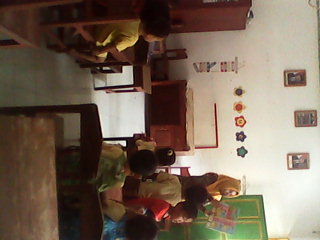 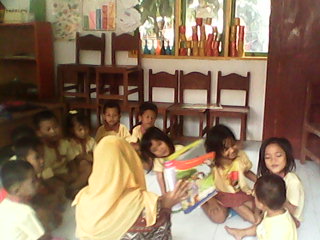 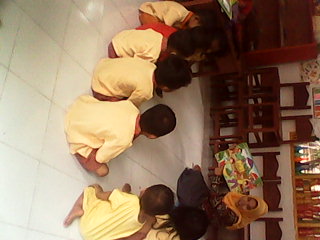 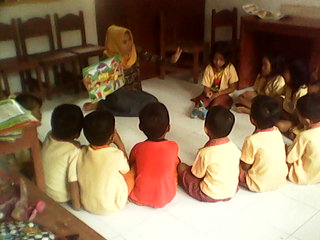 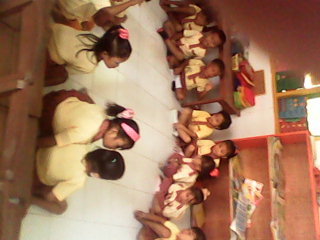 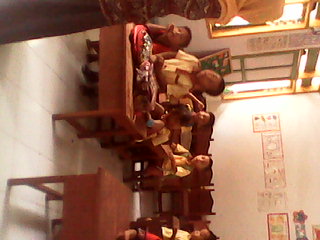 NoKategoriKemampuanSimbol1BaikAnak didik mampu  menjawab pertanyaan sederhana dengan baik dan benar tanpa bimbingan ibu guru.●2CukupAnak didik mampu  menjawab pertanyaan sederhananamun dengan  bimbingan ibu guru.√3KurangAnak didik tidak mampu  menjawab pertanyaan sederhanameskipun dengan  bimbingan ibu guru.○NONAMAKETERANGAN1Damira, A.MaPlt. Kepala Sekolah2Sumarni DaisGuru3SuriantiGuru4NurjannahGuru5SugismanBujangVariabelIndikatorDeskriptorBahasa eskpresifMenceritakan     kembali cerita yang pernah didengarMenjawab pertanyaan  tentang informasi/kejadian secara sederhanaKemampuan anak menceritakan     kembali cerita yang     pernah didengarKemampuan anak menjawab pertanyaan tentang informasi/kejadian secara sederhanaMetode cerita bergambar PerencanaanPelaksanaanObservasiRefleksiMemilih tema yang akan diajarkan dengan mengguna kan metode berceritaMembuat silabus taman kanak-kanak yang dituangkan ke dalam RKH sesuai dengan tema pembelajaran sebagai bahan acuan dalam pelaksanaan tindakan kelas.Menyiapkan media yang akan dijadikan media pembelajaran dalam pelaksanaan penelitian.Membuat lembar observasi untuk melihat peningkatan kemampuan berbahasa ekspresif anak melalui metode cerita bergambar pada saat proses pembelajaran berlangsung selama penelitian. a).Guru mengatur posisi     duduk anakMerangsang anak untuk  Mendengarkan dan     Memperhatikan isi           cerita, c) Mulai bercerita dengan     terlebih ahulu       menyebutkan judul cerita,d) Setelah   selesai bercerita,      guru memberi tugas      kepada anak  didik untuk    memperhatikan kembali     isi cerita secara     bergantiane)Guru memberi pujian   kepada anak yang sudah bisa dan memberikan motivasi  kepada anak-anak yang belum bisa”.Memantau kegiatan anak dan guru berdasarkan pedoman observasi yang telah dibuat oleh peneliti dan guru yang membantu sebagai observerMenganalisis hasil observasi kegiatan guru dan anakMendiskusikan kelemahan-kelemahan yang terdapat pada hasil observasi. NoAspek yang diamatiKualifikasi PenilaianKualifikasi PenilaianKualifikasi PenilaianKualifikasi PenilaianKualifikasi PenilaianKualifikasi PenilaianNoAspek yang diamatiPertemuan IPertemuan IPertemuan IPertemuan IIPertemuan IIPertemuan IINoAspek yang diamatiBCKBCK1Guru mengatur posisi duduk anak332Guru Merangsang anak untuk  mendengarkan  dan     Memperhatikan isi cerita 333Guru Mulai bercerita dengan terlebih dahulu menyebutkan judul     cerita, memotovasi anak  untuk mendengarkan cerita224Setelah guru memberi tugas kepada anak didik untuk memperhatikan kembali isi cerita secara bergantian 125Guru Memberikan pujian kepada anak yang mampu dan memberikan motivasi bagi anak yang belum bisa22NoAspek yang diamatiKualifikasi PenilaianKualifikasi PenilaianKualifikasi PenilaianKualifikasi PenilaianKualifikasi PenilaianKualifikasi PenilaianNoAspek yang diamatiPertemuan IPertemuan IPertemuan IPertemuan IIPertemuan IIPertemuan IINoAspek yang diamatiBCKBCK1Guru mengatur posisi duduk anak332Guru Merangsang anak untuk  mendengarkan  dan     Memperhatikan isi cerita 333Guru Mulai bercerita dengan terlebih dahulu menyebutkan judul     cerita, memotovasi anak  untuk mendengarkan cerita334Setelah guru memberi tugas kepada anak didik untuk memperhatikan kembali isi cerita secara bergantian 235Guru Memberikan pujian kepada anak yang mampu dan memberikan motivasi bagi anak yang belum bisa33No.Nama Anak DidikINDIKATOR KEMAMPUAN BAHASA EKSPRESIF ANAKINDIKATOR KEMAMPUAN BAHASA EKSPRESIF ANAKINDIKATOR KEMAMPUAN BAHASA EKSPRESIF ANAKINDIKATOR KEMAMPUAN BAHASA EKSPRESIF ANAKINDIKATOR KEMAMPUAN BAHASA EKSPRESIF ANAKINDIKATOR KEMAMPUAN BAHASA EKSPRESIF ANAKINDIKATOR KEMAMPUAN BAHASA EKSPRESIF ANAKINDIKATOR KEMAMPUAN BAHASA EKSPRESIF ANAKINDIKATOR KEMAMPUAN BAHASA EKSPRESIF ANAKINDIKATOR KEMAMPUAN BAHASA EKSPRESIF ANAKINDIKATOR KEMAMPUAN BAHASA EKSPRESIF ANAKINDIKATOR KEMAMPUAN BAHASA EKSPRESIF ANAKNo.Nama Anak DidikPertemuan IPertemuan IPertemuan IPertemuan IPertemuan IPertemuan IPertemuan IIPertemuan IIPertemuan IIPertemuan IIPertemuan IIPertemuan IINo.Nama Anak DidikMenceritakan kembali cerita yang pernah didengar.Menceritakan kembali cerita yang pernah didengar.Menceritakan kembali cerita yang pernah didengar.Menjawab pertanyaan tentang informasi/kejadian secara sederhanaMenjawab pertanyaan tentang informasi/kejadian secara sederhanaMenjawab pertanyaan tentang informasi/kejadian secara sederhanaMenceritakan kembali cerita yang pernah didengar.Menceritakan kembali cerita yang pernah didengar.Menceritakan kembali cerita yang pernah didengar.Menjawab pertanyaan tentang informasi/kejadian secara sederhanaMenjawab pertanyaan tentang informasi/kejadian secara sederhanaMenjawab pertanyaan tentang informasi/kejadian secara sederhanaNo.Nama Anak Didik●√○●√○●√○●√○1.Inas Rahmadani○○○○2.Nurmadina●●●●3.Muliana○○○○4.Ika○○○○5.Caca○●●●6.Aura Rahmadani○○√√7.Nurliana●●●●8.Erik○○√√9.Muh. Afdal○○√√10.Sandi√√●●11.Masdiansyah√√√√12.Muh. Nabil√√√√13.Muh. Sakir○○√○14.Ahmad. H○○○○15.Malpin ○○○○16.Uppi○○○○JUMLAHJUMLAH23113310446457No.Nama Anak DidikINDIKATOR KEMAMPUAN BAHASA EKSPRESIF ANAKINDIKATOR KEMAMPUAN BAHASA EKSPRESIF ANAKINDIKATOR KEMAMPUAN BAHASA EKSPRESIF ANAKINDIKATOR KEMAMPUAN BAHASA EKSPRESIF ANAKINDIKATOR KEMAMPUAN BAHASA EKSPRESIF ANAKINDIKATOR KEMAMPUAN BAHASA EKSPRESIF ANAKINDIKATOR KEMAMPUAN BAHASA EKSPRESIF ANAKINDIKATOR KEMAMPUAN BAHASA EKSPRESIF ANAKINDIKATOR KEMAMPUAN BAHASA EKSPRESIF ANAKINDIKATOR KEMAMPUAN BAHASA EKSPRESIF ANAKINDIKATOR KEMAMPUAN BAHASA EKSPRESIF ANAKINDIKATOR KEMAMPUAN BAHASA EKSPRESIF ANAKNo.Nama Anak DidikPertemuan IPertemuan IPertemuan IPertemuan IPertemuan IPertemuan IPertemuan IIPertemuan IIPertemuan IIPertemuan IIPertemuan IIPertemuan IINo.Nama Anak DidikMenceritakan kembali cerita yang pernah didengar.Menceritakan kembali cerita yang pernah didengar.Menceritakan kembali cerita yang pernah didengar.Menjawab pertanyaan tentang informasi/kejadian secara sederhanaMenjawab pertanyaan tentang informasi/kejadian secara sederhanaMenjawab pertanyaan tentang informasi/kejadian secara sederhanaMenceritakan kembali cerita yang pernah didengar.Menceritakan kembali cerita yang pernah didengar.Menceritakan kembali cerita yang pernah didengar.Menjawab pertanyaan tentang informasi/kejadian secara sederhanaMenjawab pertanyaan tentang informasi/kejadian secara sederhanaMenjawab pertanyaan tentang informasi/kejadian secara sederhanaNo.Nama Anak Didik●√○●√○●√○●√○1.Inas Rahmadani○○√√2.Nurmadina●●●●3.Muliana√○√√4.Ika●●●●5.Caca●●√●6.Aura Rahmadani√√√√7.Nurliana●●●●8.Erik √√●●9.Muh. Afdal√√●●10.Sandi●●●●11.Masdiansyah●●●●12.Muh. Nabil●√●●13.Muh. Sakir●√●●14.Ahmad. H●√●●15.Malpin ●√●●16.Uppi○○√√JUMLAHJUMLAH104267311501240